КОМИТЕТ ПО ОБРАЗОВАНИЮ АДМИНИСТРАЦИИ ГОРОДСКОГО ОКРУГАКОМИТЕТ ПО ОБРАЗОВАНИЮ АДМИНТСТРАЦИИ ГОРОДСКОГО ОКРУГА«ГОРОД КАЛИНИНГРАД»МУНИЦИПАЛЬНОЕ АВТОНОМНОЕ ОБЩЕОБРАЗОВАТЕЛЬНОЕ УЧРЕЖДЕНИЕГОРОДА КАЛИНИНГРАДА ЛИЦЕЙ	№49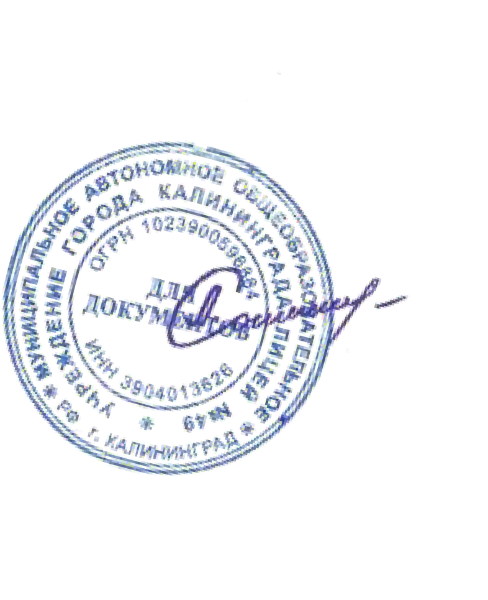 Рассмотрена на заседании педагогического                          «Утверждаю»совета от «30» августа 2023г.                                            Директор МАОУ лицей №49Протокол №8                                                                       _____________ Л.Н.СоколоваДополнительная общеобразовательная общеразвивающая программа социально-гуманитарной направленности«Знайка»Возраст обучающихся: 6 – 12 лет Срок реализации: 4 годаАвторы- составители: Гоза Екатерина Александровна, Круглякова Анна Валентиновна, Коржова Лариса Рудольфовна,Культенко Оксана Александровна, Касьяненко Анастасия Александровна, Лисицына Милана Васильевна, Полехина Светлана Александровна, Шевченко Юлия Анатольевна, Лобанова Алена Сергеевна,Ульяненко Ольга Николаевна, Лапенок Евгения Владимировна,Очкур Галина Борисовна.педагоги дополнительного образованияг. Калининград 2023г.Пояснительная запискаНаправленность (профиль) программыДополнительная   общеобразовательная   общеразвивающая   программа«Знайка» имеет социально-гуманитарную направленность.Актуальность программыПрограмма обращена к актуальной проблеме психологического стимулирования и актуализации процесса развития познавательной сферы учащихся начальной школы. В жизни ребёнку нужны не только базовые навыки, такие как, умение читать, писать, решать, слушать и говорить, но и умение анализировать, сравнивать, выделять главное, решать проблему, умение дать адекватную самооценку, уметь творить и сотрудничать и т.д. Хорошее внимание, память - важнейшее условие успешного школьного обучения. Ведь в школе ребёнок должен сосредоточиться на объяснениях учителя и выполнении заданий, удерживать свое внимании в течение длительного времени, запоминать много важной информации. Недостаточная сформированность познавательных процессов создают проблемы в обучении младшего школьника. Часто бывает так, что читающий, считающий и пишущий ребёнок испытывает затруднения при выполнении заданий на логическое мышление. Всё говорит о том, что у обучающегося недостаточно развиты такие психические процессы, как произвольное внимание, логическое мышление, зрительное и слуховое восприятие, память. Поэтому важно сформировать у ребёнка внимательность, умение рассуждать, анализировать и сравнивать, обобщать и выделять существенные признаки предметов, развивать познавательную активность. Не менее важным фактором реализации данной программы является и стремление развить у обучающихся умений самостоятельно работать, думать, решать творческие задачи, а также совершенствовать навыки аргументации собственной позиции по определенному вопросу.Отличительные особенности программыВ содержание программы интегрированы задания из различных областей знаний: русского языка, литературы, математики, окружающего мира. Особое внимание обращено на развитие логического мышления обучающихся.В основе заданий, которые предлагается выполнить ребенку лежит игра, преподносимая на фоне познавательного материала. Известно, что, играя, дети всегда лучше понимают и запоминают материал. Данная программа построена так, что большую часть материала обучающиеся не просто активно запоминают, а фактически сами же и открывают: разгадывают, расшифровывают, составляют. При этом идёт развитие основных интеллектуальных качеств: умения анализировать, синтезировать, обобщать, конкретизировать, абстрагировать, переносить. А также развиваются все виды памяти, внимания, воображение, речь, расширяется словарный запас. Но в то же время систематическое выполнение данных заданий готовят обучающихся к участию в интеллектуальных марафонах и конкурсах.Адресат программыДополнительная   общеобразовательная    общеразвивающая программа«Знайка» предназначена для детей 6-12 лет.Объём и срок освоения программыСрок реализации программы –4 года. Продолжительность обучения в год: на 1 году обучения –33 недели, во 2-4 годах – 34 недели. Общее количество часов в год – 330 (1 год обучения) и 340 (2-4 годы обучения).На полное освоение программы необходимо 1350 ч.Формы обученияФорма обучения - очная, возможно использование дистанционных технологий.Особенности организации образовательного процессаПрограмма ориентирована на детей 6-12 лет и включает теоретический и практический материал, обеспечивающий оптимальное развитие обучающихся. При организации учебного процесса учитывается:возрастные физиологические возможности детей;постепенность подачи материала (от простого к сложному);чередование видов деятельности и своевременное переключение с одного вида на другой;наличие динамических пауз между занятиями и частями занятий;гигиенические	требования	к	помещению	и	материалам.Набор в группы осуществляется только из числа детей, посещающих данную образовательную организацию, разместившую программу. Состав групп одновозрастной, постоянный. Набор детей свободный. Программа предусматривает групповые формы работы с детьми. Состав групп 25-30 человек.Режим занятий, периодичность и продолжительность занятийЗанятия проводятся по расписанию в группе в учебном кабинете, 5 раз в неделю по 2 академических часа. Продолжительность занятия – 40 минут.Недельная нагрузка на группу: 10 часов.Педагогическая целесообразностьДанная программа позволяет показать, как увлекателен, разнообразен, неисчерпаем мир слов, чисел, знаков. Это имеет большое значение для формирования подлинных познавательных интересов, развития интеллектуальных возможностей, обеспечение полноты и глубины знаний, развитие сообразительности, смекалки, побуждение к самообразованию, к эмпирической работе с информационно – справочной и научно – популярной литературой по предметам.Практическая значимостьСодержание данной программы построено таким образом, что обучающиеся под руководством педагога смогут научиться рассуждать, анализировать и сравнивать, обобщать и выделять существенные признаки предметов, развивать познавательную активность. Не менее важным фактором реализации данной программы является и стремление развить у учащихся умений самостоятельно работать, думать, решать творческие задачи, а такжесовершенствовать навыки аргументации собственной позиции по определенному вопросу.Ведущие теоретические идеиВедущая идея данной программы - это создание условий для расширения творческо-интеллектуальных возможностей обучающихся средствами познавательной деятельности.Цель программыРазвитие интеллектуальных способностей и познавательных интересов, обучающихся через овладение способами решения нестандартных и занимательных задач, расширение и углубление знаний из разных предметных областей.Задачи программыОбразовательные:способствовать расширению кругозора;развивать мотивацию к познанию и творчеству. Развивающие:формировать логическое и творческое мышление, речь обучающихся;обучать	младших школьников работе с различными источниками информации;развивать	коммуникативную	компетентность	через	парную	и групповую работу.Воспитательные:воспитывать умение работать в команде;развивать навыки отстаивать свою точку зрения и уважать мнение других участников процесса обучения;повысить мотивацию обучающихся;формировать	у	обучающихся	настойчивость	в	достижении поставленной цели.Принципы отбора содержанияПрограмма	предусматривает	групповую	и	коллективную	форму проведения занятий.Основу программы составляют развивающие упражнения:на развитие внимания;на развитие памяти;на	развитие	пространственного	восприятия,	зрительно-моторной координации, умения копировать образец;на развитие мышления;на развитие речи, обогащение словарного запаса. Программа строится на следующих принципах:систематичности и последовательности;доступности;научности;активности и наглядности;гуманизма.Основные формы и методы работы:эвристическая беседа;исследование;проблемно-поисковые задания;наблюдение;лингвистические игры;индивидуальные задания.Планируемые результаты освоения программыПервый уровень результатов — приобретение школьником социальных знаний (об общественных нормах, устройстве общества, о социально одобряемых и неодобряемых формах поведения в обществе и т. П.), первичного понимания социальной реальности и повседневной жизни.Второй уровень результатов — получение обучающимися опыта переживания и позитивного отношения к базовым ценностям общества (человек, семья, Отечество, природа, мир, знания, труд, культура), ценностного отношения к социальной реальности в целом.Третий уровень результатов — получение обучающимися опыта самостоятельного общественного действия.Предметными результатами освоения программы является формирование следующих умений:сравнивать предметы по заданному свойству;определять целое и часть;устанавливать общие признаки;находить	закономерность	в	значении	признаков,	в	расположении предметов;определять последовательность действий;находить истинные и ложные высказывания;наделять предметы новыми свойствами;переносить свойства с одних предметов на другие;применять правила сравнения;задавать вопросы;находить закономерность в числах, фигурах и словах;строить причинно-следственные цепочки;упорядочивать понятия по родовидовым отношениям;находить ошибки в построении определений;делать умозаключения;выделять свойства предметов;обобщать по некоторому признаку, находить закономерность;сопоставлять части и целое для предметов и действий;описывать простой порядок действий для достижения заданной цели;приводить примеры истинных и ложных высказываний;приводить примеры отрицаний;проводить аналогию между разными предметами;выполнять логические упражнения на нахождение закономерностей, сопоставляя и аргументируя свой ответ;рассуждать и доказывать свою мысль и свое решение.Обучающиеся научатся:логически	рассуждать,	пользуясь	приёмами	анализа,	сравнения, обобщения, классификации, систематизации;сравнивать предметы, понятия;выделять существенные признаки и закономерности предметов;обобщать и классифицировать понятия, предметы, явления;определять отношения между понятиями или связи между явлениями и понятиями;концентрировать, переключать своё внимание;копировать,	различать	цвета,	анализировать	и	удерживать зрительный	образ;самостоятельно выполнять задания;осуществлять самоконтроль, оценивать себя, искать и исправлять свои ошибки;решать логические задачи на развитие аналитических способностей и способностей	рассуждать;находить несколько способов решения задач;работать в группе.Личностные и метапредметные результаты освоения программыРезультатом освоения программы является формирование следующих универсальных учебных действий (УУД).Личностные результаты:определять и высказывать под руководством педагога самые простые общие для всех людей правила поведения при сотрудничестве (этические нормы);в предложенных педагогом ситуациях общения и сотрудничества, при поддержке других участников группы и педагога, делать выбор, как поступить, опираясь на этические нормы.учиться объяснять свое несогласия и пытаться договориться;учиться выражать свои мысли, аргументировать;овладевать креативными навыками, действуя в нестандартной ситуации.уметь выбирать целевые и смысловые установки для своих действий и поступков;сотрудничать с учителем и сверстниками в разных ситуациях.Метапредметные результаты Регулятивные УДД:определять и формулировать цель деятельности с помощью педагога;проговаривать последовательность действий;учиться высказывать свое предположение (версию);учиться работать по предложенному педагогом плану;учиться отличать верно выполненное задание от неверного;учиться	совместно	с	педагогом	и	другими	учениками	давать эмоциональную оценку деятельности товарищей.учиться отличать факты от домыслов;овладевать	способностью	принимать	и	сохранять	цели	и	задачи учебной деятельности.формировать	умение	оценивать	свои	действия	в	соответствии	с поставленной задачей.формировать	умение	понимать	причины	успеха/неуспеха	учебной деятельности;формировать умение планировать и контролировать учебные действия в соответствии с поставленной задачей;осваивать начальные формы рефлексии.Познавательные УДД:ориентироваться в своей системе знаний: отличать новое от уже известного с помощью педагога;учиться добывать новые знания: находить ответы на вопросы, используя свой жизненный опыт, информацию, полученную от педагога, и используя учебную литературу;учиться овладевать измерительными инструментами.овладевать логическими операциями сравнения, анализа, отнесения к известным понятиям;перерабатывать	полученную	информацию:	группировать	числа, числовые выражения, геометрические фигуры;находить и формулировать решение задачи с помощью простейших моделей (предметных рисунков, схем).овладевать современными средствами массовой информации: сбор, преобразование, сохранение информации;соблюдать нормы этики и этикета;овладевать логическими действиями анализа, синтеза, классификации по родовидовым признакам; устанавливать причинно-следственные связи.Коммуникативные УДД:учиться выражать свои мысли;учиться объяснять свое несогласие и пытаться договориться;овладевать навыками сотрудничества в группе в совместном решении учебной задачи.учиться выполнять различные роли в группе (лидера, исполнителя);развивать доброжелательность и отзывчивость;развивать способность вступать в общение с целью быть понятым.учиться выполнять различные роли в группе (лидера, исполнителя, критика);учиться аргументировать, доказывать;учиться вести дискуссию.Механизм оценивания образовательных результатовКритерии оценки результатов обучения по программе рассматриваются по трем направлениям:Входной тест (викторина) – ежегодноПромежуточная аттестация (КВН) – ежегодноВ конце срока реализации программы проводится итоговая аттестация– игра «Что? Где? Когда?».Формы подведения итогов реализации программыОсновной показатель качества освоения программы – личностный рост обучающегося, его самореализация и определение своего места в детском коллективе. Предполагается участие школьников в олимпиадах, в конкурсах разных уровней.Участие в предметных декадах (выпуск газет, составление кроссвордов, викторин и т.д.)Участие в интеллектуальных играх (КВН; Парад умников; Брейн– ринги; турниры и т.д.)Подобная организация учета знаний и умений для контроля и оценки результатов освоения программы будет способствовать формированию и поддержанию ситуации успеха для каждого обучающегося, а также будет способствовать процессу обучения в командном сотрудничестве, при котором каждый обучающийся будет значимым участником деятельности.Учебный план 1 год обученияСодержание программыгод обучения (33 недели, 10 часов в неделю)Раздел 1. Диагностика (2 часа).Практика. Входное тестирование. Промежуточная аттестация – игра«Что?Где?Когда?».Раздел	2.	Мы,	играя,	проверяем,	что	умеем	и	что	знаем.Интеллектуальные игры (20 часов).Теория. Знакомство с правилами игры. Правила работы в команде.Практика. Интеллектуальные игры: «Что? Где? Когда?», «Кто хочет стать миллионером?», «Незнайкин бенефис», «Художник», «Отношение»,«Счастливый случай», конкурс Эрудитов, КВНРаздел 3. В стране звуков (40 часов).Теория. Понятия «звук», классификация звуков «звуковая схема», буква.Слог. Деление слов на слоги. Постановка ударения.Практика. Проведение звукового анализа, различение значений слов, отличающихся ударением. Игры со звуками, буквенные головоломки, игра«Наборщик», слоговое лото, ребусы, кроссворды.Раздел 4. Такие разные слова!(40 часов).Теория. Лексическое значение слова. Родственные слова. Синонимы, антонимы, омонимы. Многозначные слова. Сложные слова. Знакомство с понятиями «анаграмма», «шарада», «метаграмма». «Вежливые слова».Практика. Расширение словарного запаса, различение антонимов, синонимов, омонимов, использование их в речи. Закрепление правила вежливого общения, использование вежливые слов в жизненных ситуациях. Обучение разгадыванию анаграмм и шарад, составление свои анаграмм и представление их другим обучающимся.Раздел 5. В гостях у частей речи (5 часов).Теория. Части речи. Слова-действия, слова-названия, слова-признаки.Практика. Различение слов разных частей речи по вопросу и лексическому значению, активное использование их в речи.Раздел 6. Что такое текст? (5 часов).Теория. Текст и его признаки. Тема и главная мысль текста. План и пересказ.Практика. Определение темы и главной мысли текста. Умение пересказывать фрагмент текста, фильма, мультфильма.Раздел 7. Стань грамотным! (9часов).Теория. Ошибкоопасные места в слове (орфограммы): имена собственные, гласные после шипящих, безударные гласные.Практика. Обучение письму имен собственных с прописной буквы, сочетанийжи-ши, слов с безударным гласным в коне слова.Раздел 8. Магия чисел (26 часов).Теория. Из   истории   математики.   Число   и   цифра.   Числовой   ряд.Последующее и предыдущее число.Практика. Игры с числами, числовые закономерности, ребусы и головоломки, математическое домино, магические треугольники.Раздел 9. Занимательный мир задач (29 часов).Теория. Текстовая задача. Условие и вопрос задачи. Разные способы представления информации. Таблица. Понятие «задача-смекалка», логическая задача. Старинные задачи. Различные способы решения задач.Практика. Обучение поиску информации, используя разные способы её представления. Решение задач-смекалок, логических задач, математических сказок и загадок. Использование разных способов для решения задач: перебор вариантов, рисунок, схема, подбор, поиск нескольких способов решения задачи. Игры «Крестики-нолики», «Морской бой»Раздел 10. Геометрическая мозаика (39 часов).Теория.    Танграм,     мозаика,     симметрия,     симметричные     фигуры.Геометрические фигуры: плоские и объёмные.Практика. Поиск симметричной фигуры относительно оси симметрии, рисование фигуры, симметричной данной. Решение геометрических задач, моделирование геометрических фигур из палочек, Лего, проволоки, поиск нужной фигуры в данной конструкции. Создание фигур из развертки. Игры на сложение фигур из частей, мозаика.Раздел 11. Математика любит внимательных (66 часов).Теория. Понятия «лишний», «целое и часть», «закономерность». Порядок сравнения групп предметов (сходство и различие). Алгоритм. Изограф, числограф. Сравнение, обобщение, классификация предметов. Развитие познавательных процессов.Практика. Игры на сравнение и классификацию, нахождение лишнего предмета или слова в цепочке, продолжение ряда по заданной закономерности,восстановление порядка предметов в цепочке, поиск отличий. Отработка умений действовать по алгоритму. Решение задач на развитие внимания, мышления, воображения, памяти.Раздел 12. Путешествие точки (25 часов).Теория. Понятия «влево», «вправо», «вверх», «вниз», «по диагонали».Виды штриховки. Графические работы, диктантыПрактика. Штрихование и раскрашивание, рисование по памяти, рисование узоров по клеточкам на слух, срисовывание предметов по клеткам и по точкам, дорисовывание недостающих частей предметов, копирование точек, палочек, узоров, ломаных и кривых линий. Развитие разных видов памяти.Раздел 13. Пословица недаром молвится (16 часов).Теория. Понятия «фольклор», «сказка», жанровые особенности сказки.Произведения фольклора: пословицы, поговорки, скороговорки, загадки.Практика. Различение пословиц и поговорок, соединение начала и конца пословицы и поговорки. Тренировка в умении быстро и четко произносить скороговорку, сочинение собственных. Поиск слов, помогающих отгадать загадку. Сочинение собственных загадок и загадывание их другим обучающимся.Викторины по произведениям фольклора.Раздел 14. Мир, в котором я живу (8 часов).Теория. Времена года. Признаки времен года. Растения. Отличительные признаки растений. Группы растений.Практика. Расширение кругозора. Игры «Сбор плодов», КВН «Времена года».Раздел 15. Итоговое занятие (1 час).Практика. Практические упражнения из разных разделов, пройденного материала (решение задач, игры, квесты, КВН).Планируемые результаты освоения программы 1-го года обученияПрограмма ориентирована на достижение предметных результатов, включающих:сформированность представлений о русском языке как родном языке русского народа, являющемся основой его культурного и нравственного самоопределения;сформированность ответственного отношения к русскому родному языку и желания сохранять и преумножать его богатство;сформированность представления об истории возникновения русской письменности и книжной культуры;понимание русских пословиц и поговорок, крылатых слов и выражений; умение использовать их в повседневной речи;представление о русских именах в малых жанрах фольклора (в пословицах, поговорках, загадках, прибаутках);представление об особенностях русского речевого этикета;представление о целях и видах вопросов;знание основных орфоэпических норм русского литературного языка (ударение);представление	о	звукописи	как	изобразительно-выразительном средстве;знание основных грамматических норм русского литературного языка (сочетаемость слов);обогащение словарного запаса и навыков грамматического построенияречи;описывать признаки предметов и узнавать предметы по их признакам;выделять существенные признаки предметов;сравнивать между собой предметы, явления;обобщать, делать несложные выводы;классифицировать явления, предметы;определять последовательность событий;судить о противоположных явлениях;давать определения тем или иным понятиям;определять отношения между предметами типа «род» - «вид»;выявлять функциональные отношения между понятиями;выявлять закономерности и проводить аналогии.Рабочая	программа	ориентирована	на	достижение	метапредметных результатов, включающих следующие умения:принимать, сохранять и выполнять учебные задачи;запоминать правила;планировать действия, контролировать процесс выполнения;понимать возникшую проблему и эффективно её решать;оценивать	свои	действия,	корректировать	работу	по	ходу	её выполнения;выбирать средства и способы для успешного выполнения задания;осознанно	читать	тексты	разных	типов	и	извлекать	из	них информацию;создавать устное и письменное высказывание с учётом поставленной задачи;слушать одноклассников и учителя и вступать с ними в диалог;принимать участие в обсуждении поставленной задачи, способов её решения, решении возникших проблем;высказывать	и	аргументировать	своё	мнение;	уважать	мнение собеседника.Рабочая	программа	ориентирована	на	достижение	личностных результатов, включающих:сформированность основ российской гражданской идентичности: патриотизма, уважения к Отечеству, знание истории, языка, культуры своего народа; осознание чувства ответственности и долга перед Родиной;сформированность ответственного и уважительного отношения к учёбе и труду;толерантное сознание и поведение в поликультурном мире, готовность и способность вести диалог с другими людьми;сформированность основных нравственных норм, осознанного и ответственного отношения к собственным поступкам;сформированность основ экологической культуры;сформированность эстетического сознания через освоение художественного наследия, а также в процессе творческой деятельности.Учебный план 2 год обученияСодержание программы  2 год обучения (34 недели, 10 часов в неделю)Раздел 1. Диагностика (3 часа).Теория. Как мы будем учиться.Практика. Входное тестирование. Промежуточная аттестация – игра«Счастливый случай».Раздел2.	Мы,	играя,	проверяем,	что	умеем	и	что	знаем.Интеллектуальные игры, конкурсы (12 часов).Теория. Правила игры. Правила работы в команде.Практика. Игры «Волшебная палочка», Лучший лодочник», «Шаг в будущее»Раздел 3. Язык как средство общения (8 часов).Теория. Общение. Речь. Речь устная и письменная. Правила речевого общения.Практика. Формирование навыков правильной, четкой, точной, выразительной речи. Вежливые слова.Раздел 4. В стране звуков (35 часов).Теория. Звук. Гласные и согласные звуки. Звонкие и глухие согласные.Буквы, обозначающие два звука.Практика. Закрепление знаний о роли гласных звуков в словах. Игры со звуками.Раздел 5. Такие разные слова! (18 часов).Теория. Синонимы. Лексическое значение слова. Прямое и переносное значение слов. Омонимы. Омофоны, омоформы. Омографы. Антонимы. Шарады. История имени, отчества и фамилии. Фразеологизмы.Практика. Различение прямого и переносного значения слова. Умение отличать омофоны, правильно ставить в них ударение, исходя из речевой ситуации. Упражнения на использование в речи синонимов в конкретной речевой ситуации. Подбор антонимов к многозначным словам в зависимости от значения слова. Узнать историю своего имени и фамилии.Раздел 6. Стань грамотным! (13 часов).Теория. Гласные после шипящих. Ъ и Ь разделительные знаки. Что такое орфография. Орфографический словарь.Практика. Правописание сочетаний жи-ши, ча-ща, чу-щу. Различение Ь и Ъ разделительных знаков.Раздел 7. Слова – родственники (7 часов).Теория. Словообразование. Корень слова. Древние корни.Практика. Нахождение корня в родственных словах. Этимологический разбор. Разбор слов по составу.Раздел 8. В гостях у частей речи (11 часов).Теория. Что такое морфология. Имя существительное. Имя прилагательное. ГлаголПрактика. Расширение знаний о значении имен существительных, активное использование их в речи. Значение имен прилагательных, использование их в речи. Значение глагола в речи. Расширение словарного запаса.Раздел 9. Магия чисел (24 часа).Теория. История числа. Числовой ряд. Числовые закономерности. Ветвление. Приемы устных и письменных вычислений. Двузначные числа. Таблица умножения. Увеличение числа в несколько разПрактика. Знакомство с историей развития счёта. Отработка интересных приёмов устных вычислений. Поразрядное вычитание двузначных чисел. Сравнение двузначных чисел. Выполнение вычислений на табличные случаи умножения. Использование умений при решении задач повышенной сложности. Математические игры. Числовые головоломки. Магические квадраты, арифметические ребусы и лабиринты, русское лото, судокуРаздел 10. Занимательный мир задач (27 часов).Теория. Нестандартная задача. Задача в стихах. Простые задачи. Краткая запись и чертеж. Способы решения задачи. Логические задачи. Алгоритм. Задачи с лишними данными. Задачи без вычислений.Практика. Решение нестандартных задач. Задачи в стихах. Решение простых задач разных видов. Придумывание математических задач. Составление краткой записи к разным типам задач. Отработка разных способов решения задачРаздел 11. Геометрическая мозаика (16 часов).Теория. Окружность. Радиус окружности. Орнамент. Ломаная.Практика. Нахождение окружности на орнаменте. Вычерчивание орнамента из окружностей с помощью циркуля. Измерение длины ломаной.Поиск заданной фигуры в фигурах сложной конфигурации. Деление фигуры на равные части.Раздел 12. От мухи до слона (11 часов).Теория.    Длина.     Старинные     меры     измерения     длины.     Масса.Геометрические задачи-шутки. Время.Практика. Измерение длины предметов старинными мерками. Сравнение старинных и современных мер длины. Придумывание своих мер измерения. Определение времени по часам.Раздел13. Книга твой друг, без неё, как без рук (82 часа).Теория. История создания книги. Роль книги в жизни человека. Структура книги. Титульный лист. Справочный аппарат учебной книги. Виды пересказа. План характеристики героя. Правила поведения в библиотеке. Литературные жанры. Произведения детских писателей: В.А. Осеева, Н.Н. Носов, Е.И. Пермяк, В.Ю. Драгунский, С.В. Михалков, С.Я. Маршак, А.Л. Барто, А.П. Гайдар, Л.Н. Толстой. Юмористический рассказ. Книги о природе. Малые фольклорные жанры. Писатели-сказочники: Х-К. Андерсен, Н.Н.Носов. Книги о братьях наших меньших. Сборники сказок. Детские журналы. Книги о защитниках Отечества. Былины и сказы, мифы. Энциклопедии.Практика. Отработка навыка пересказа содержания прочитанной книги. Формирование навыка составления характеристики героя произведения по плану. Знакомство с пословицами о роли книги. Чтение произведений детских писателей, анализ поступков героев, определение главной мысли. Сравнение произведений различных жанров. Объяснение смысла пословиц и поговорок, отгадывание загадок. Определение темы загадки. Сочинение собственных произведения различных жанров. Конкурсы по отгадыванию загадок. Викторины по изученным произведениям. Конкурсы рисунков к любимым книгам.Раздел 13. Обо всем на свете (72 часа).Теория. Глобус – модель Земли. Карта. Материки. Арктика и Антарктика. Пустыни и тропики. Небесные тела. Солнце, Луна, звёзды. Смена времен года, дня и ночи. Природные часы. Календарь. Компас. Россия. Родной край. Природа родного края. Красная книга родного края. Экология. Вода и её роль в жизни природы и человека. Воздух и здоровье человека. Группы животных и их признаки: птицы, насекомые, рептилии, звери. Комнатные растения. Охрана природы. Симметрия в природе. Электричество в моём доме, электроприборы. Моя семья. Семейное древо. Мой дом. Моя еда. Фрукты и овощи. Мои животные.Практика. Работа с глобусом и картой. Изучение строения компаса, практическая работа по определению сторон горизонта. Солнце – источник света. Моделирование смены дня и ночи и времен года. Наблюдение над поведением растений в разное время суток, знакомство с народными приметами. Различать группы животных по их признакам. Расширение знаний о животном и растительном мире Калининградской области, об исчезающих видах растений и животных. Правила ухода за комнатными растениями.Знакомство со способами охраны природы. Отработка правил поведения в природе. Правила личной гигиены. Правила обращения с электробытовыми приборами. Знание истории и традиций своей семьи, составление семейного древа. Закрепление знаний о полезной и вредной еде. Поиск информации в различных источниках. Подготовка проектов о животных и растениях.Раздел 15. Итоговое занятие (1 час).Практика. Практические упражнения из разных разделов, пройденного материала (решение задач, игры, квесты, КВН).Планируемы результаты освоения программы 2-го года обученияРабочая программа ориентирована на достижение предметных результатов, включающих:сформированное представлений о русском языке как родном языке русского народа, являющемся основой его культурного и нравственного самоопределения;сформированность ответственного отношения к русскому родному языку и желания сохранять и преумножать его богатство;понимание русских пословиц и поговорок, крылатых слов и выражений, связанных с русским бытом; умение использовать их в повседневной речи;умение сравнивать пословицы и поговорки разных народов с целью выявления общего и различного в мировосприятии народов, их сочинивших;представление об орфоэпических нормах: правильная постановка ударений, смыслоразличительная роль ударения;представление о возможности изменения места ударения в поэтическом тексте;представление об особенностях русского речевого этикета;умение правильно использовать коммуникативные приёмы устного общения (убеждение, уговаривание, просьба, похвала и др.);умение	создавать	тексты	в	результате	проектной	работы	(мини- исследования);понимание правил ведения диалога и применение этих правил в речевой практике (выражение несогласия, убеждение и др.);умение строить устный ответ как жанр монологической устной учебно- научной речи (на практическом уровне);умение связывать предложения в тексте (лексический и местоименный повторы);умение давать развёрнутое толкование значения слова;потребность в использовании словарей: толковых, орфографических и орфоэпических.фиксировать математические отношения между объектами и группами объектов в знаково-символической форме (на моделях);осуществлять расширенный поиск нужной информации в различных источниках, использовать её для решения задач, математических сообщений, изготовления объектов с использованием свойств геометрических фигур;анализировать и систематизировать собранную информацию и представлять её в предложенной форме (пересказ, текст, таблицы).Рабочая	программа	ориентирована	на	достижение	метапредметных результатов, включающих следующие умения:принимать, сохранять и выполнять учебные задачи;запоминать правила;планировать действия, контролировать процесс выполнения;понимать возникшую проблему и эффективно её решать;оценивать	свои	действия,	корректировать	работу	по	ходу	её выполнения;выбирать средства и способы для успешного выполнения задания;осознанно	читать	тексты	разных	типов	и	извлекать	из	них информацию;создавать устное и письменное высказывание с учётом поставленной задачи;слушать одноклассников и учителя и вступать с ними в диалог;принимать участие в обсуждении поставленной задачи, способов её решения, решении возникших проблем;высказывать	и	аргументировать	своё	мнение;	уважать	мнение собеседника.Рабочая	программа	ориентирована	на	достижение	личностных результатов, включающих:сформированность основ российской гражданской идентичности: патриотизма, уважения к Отечеству, знание истории, языка, культуры своего народа; осознание чувства ответственности и долга перед Родиной;сформированность ответственного и уважительного отношения к учёбе и труду;толерантное сознание и поведение в поликультурном мире, готовность и способность вести диалог с другими людьми;сформированность основных нравственных норм, осознанного и ответственного отношения к собственным поступкам;понимание важности роли народных культурных традиций и народного творчества как средства коммуникации и проявление уважения к традициям и творчеству своего и других народов;понимание ценности и эмоционального воздействия народного искусства;овладение языковой и читательской культурой как средством познаниямира;овладение основными навыками исследовательской деятельности иосмысление опыта, наблюдений и поступков;осознание ценности	жизни,	установка	на	здоровый	образ	жизни, соблюдение правил безопасности;способность адаптироваться к стрессовым ситуациям и меняющимся социальным, информационным и природным условиям;участие в решении практических задач социальной направленности на уровне семьи, школы, города, края;сформированность основ экологической культуры;сформированность	эстетического	сознания	через	освоение художественного наследия, а также в процессе творческой деятельности.Учебный план 3 год обученияСодержание программыгод обучения (34 недели, 10 часов в неделю)Раздел 1. Диагностика (3 часа).Практика. Входная аттестация. ВикторинаРаздел	2.	Мы,	играя,	проверяем,	что	умеем	и	что	знаем.Интеллектуальные игры, конкурсы (21 час).Теория. Правила игры. Правила работы в группе. Практика. Игротеки, КВН, аукционы.Раздел 3. Язык как средство общения (4 часа).Теория. Вежливые слова.Практика. Использование вежливых слов в речевом общении.Раздел 4. В стране звуков (8 часов).Теория. Ударение. Логогрифы. Парные звонкие и глухие согласные. Практика.	Тренировка	в	постановке	ударения	в	сложных	словах.Обучение решению логогрифов. Классификация согласных звуков.Раздел 5. Такие разные слова! (14часов).Теория. Фразеологический оборот. Сложные слова. Виды омонимов.Архаизмы и неологизмы. Крылатые слова и афоризмы. Паронимы.Практика. Расширение словарного запаса фразеологизмами с использованием названий растений и животных. Упражнения в образовании сложных слов. Распознавание омонимов и их видов. Поиск примеров архаизмов в народных и авторских сказках.Раздел 6. Стань грамотным! (15 часов).Теория. Непроизносимые согласные. Приставка и предлог. Роль Ь в словахПрактика. Отработка написания слов с непроверяемыми написаниями, непроизносимыми согласными. Различение приставки и предлога, способы проверки слитного и раздельного написания. Правописание частицы НЕ с глаголом. Правописание Ь в именах существительных после шипящих. Формирование орфографической зоркости. Распознавание речевых ошибок.Раздел 7. Слова – родственники (6 часов).Теория. Состав слова. Основа слова. Формы слова. Корень и окончание.Суффикс и приставка.Практика. Разбор слова по составу. Нахождение основы и окончания.Подбор родственных слов, выделение корня.Раздел 8. В гостях у частей речи (14 часов).Теория. Части речи. Признаки частей речи. Местоимение. Наречие.Числительное. Падеж. Имя существительное, имя прилагательное, глагол.Практика. Классификация местоимений, грамотное использование их в речи. Знакомство с признаками наречия и числительного. Определение грамматических признаков изученных частей речи.Раздел 9. Магия чисел (30 часов).Теория. Комбинаторика. Способы решения комбинаторных задач. Магический квадрат сложения и вычитания, умножения и деления. Числовые закономерности. Трёхзначные числа. Нумерация многозначных чисел. Переменная величина. Старинные системы записи чисел.Иероглифы.Римские цифры и числа. Математические горки. Математические фокусы. Делимость чисел. Русские счёты. Монеты.Практика. Отработка навыка решения комбинаторных и логических задач, магических квадратов. Чтение и запись многозначных чисел. Поразрядное сравнение многозначных чисел. Действия с многозначными числами. Решение буквенных выражений. Чтение и запись чисел римскими цифрами.Раздел 10. Занимательный мир задач (18 часов).Теория. Задачи со сказочным сюжетом. Возраст и время в задачах.Изограф.Практика. Составление задач с литературным и сказочным содержанием. Решение старинных задач. Творческое задание по созданию собственных изографов.Раздел 11. Геометрическая мозаика (28 часов).Теория. Многоугольники. Четырёхугольники. Ромб, трапеция. Плоские и объемные фигуры. Криволинейные фигуры. Окружность. Круг. Радиус и диаметр окружности. Квадрат. Диагонали квадрата. Параллелепипед. Виды симметрии. Танграм. Спичечный конструктор. Искусство оригами. Топология. Пирамида. Тайна египетских пирамид. УголкиПрактика. Умение различать геометрические фигуры по их признакам, характеристика фигуры. Вычерчивание криволинейных фигур. Различение окружности и звука. Деление окружности на 4, 6 равных частей. Вычерчивание розеток. Решения задач на геометрической основе. Конструирование из деталей танграма. Создание поделок способом оригами. Решение топологических задач. Составление фигур из уголков.Раздел 12. От мухи до слона (6 часов).Теория. Старинные меры измерения массы. Из истории часов.Практика. Решение задач на взвешивание. Определение времени по часам со стрелками.Раздел13. Книга твой друг, без неё, как без рук (87 часов).Теория. Летнее чтение. Пословицы и поговорки. Русские народные сказки: типы, структура. Особенности волшебной сказки. Герои. Авторские сказки: А.М. Волков, Е.Л. Шварц, П.П. Ершов, С.Т. Аксаков, А.Н. Толстой, В.М. Гаршин, В.Ф. Одоевский, Х.-К. Андерсен, В. Гауф, А. Милн, Р. Киплинг, А. Линдгрен. Сказки А.С. Пушкина. Рифмы. Литературное слушание. Произведения о русских писателей: К.Г. Паустовский, В.Ю. Драгунский, Т.И. Александрова, С.В. Михалков. Энциклопедии. Сборники легенд, былин, сказов. Библия. Летопись. История первой печатной книги. Басни Эзопа и И.А. Крылова. Русские баснописцы. Родные поэты: Ф.И. Тютчев, А.Н. Майков, А.А. Фет, Н.А. Некрасов. Произведения Л.Н.Толстого. Писатели о животных: А.И. Куприн, Дж. Лондон. Художники-иллюстраторы.Практика. Конкурс рисунков по летнему чтению. Конкурс загадок. Вычленение структурных особенностей русской народной волшебной сказки. Пересказ волшебной сказки. Сочинение собственной волшебной сказки. Характеристика положительных и отрицательных героев. Развития умения воспринимать на слух литературное произведение. Определение морали басни, поиск крылатых выражений. Сравнение басен, схожих по сюжету. Инсценировка басен. Выполнение проекта «Краски и звуки поэтического слова». Сравнение произведений русских и зарубежных писателей. Составление отзыва о прочитанной книге Иллюстрирование прочитанных произведений. Игротеки.Раздел 14.  Обо всем на свете (85 часов).Теория. Экология. Экологические связи живой и неживой природы. Осень в природе. Труд людей осенью. Погода, климат. Народные приметы. Солнце. Вода. Почва. Растения хищники. Культурные, лекарственные растения. Растения-архитекторы. Растения-путешественники. Растения – физики. Биологические часы. Великий чайный путь. История кофе. Перелётные птицы. Животные – хищники. Цепь питание. Жители моря. Животные рекордсмены. Обитатели пресных водоёмов. Домашние животные. Вымершие животные. Животные-паразиты. Съедобные и несъедобные грибы. Вирусы, бактерии, грибы.Практика. Творческие работы по изготовлению плакатов, газет по экологии. Конкурс осенних рисунков. Исследование состава почвы. Запись погоды с помощью условных обозначений. Ведение дневника наблюдений. Расширение знаний о группах растений. Поиск необычных фактов из жизни растений. Презентации о растениях хищниках. Оформление реферата о лекарственных травах. Практическая работа по правильному завариванию чая. Составление цепи питания. Правила ухода за домашними животными. Составление правил грибника. Поиск народных примет в различных источниках. Правила уборки в доме. Профилактика борьбы с болезнетворнымивирусами	и	микробами	Работа	с	микроскопом.	Проведение	опытов, оформление результатов работы.Раздел 15. Итоговое занятие (1 час).Практика. Практические упражнения из разных разделов, пройденного материала (решение задач, игры, квесты, КВН).Планируемые результаты освоения программы 3-го года обученияРабочая программа ориентирована на достижение предметных результатов, включающих:сформированное представлений о русском языке как родном языке русского народа, являющемся основой его культурного и нравственного самоопределения;сформированность ответственного отношения к русскому родному языку и желания сохранять и преумножать его богатство;понимание слов, связанных с особенностями мировосприятия и обозначающих отношения между людьми;понимание слов, обозначающих явления природы, растения, занятия людей,понимание русских пословиц и поговорок, крылатых слов и выражений, связанных с названными группами слов; умение использовать их в повседневной речи;понимание значений русских традиционных сказочных образов, эпитетов и сравнений; умение находить их в произведениях фольклора и художественной литературы;приобретение опыта поиска информации о происхождении слов на примере имён и фамилий;представление об орфоэпических нормах;представление об особенностях русского речевого этикета;знание об особенностях суффиксов в русском языке: выражение при их помощи различных оттенков значения и оценки;знание о именах существительных, изменяющихся и не изменяющихся по числам;практическое овладение нормами употребления имён существительных с предлогами;умение	создавать	тексты	в	результате	проектной	работы	(мини- исследования);умение грамотно готовить устное выступление и выступать перед аудиторией (на практическом уровне);умение	создавать	тексты-рассуждения	с	разными	типами аргументации;умение редактировать тексты с целью исправления ошибок;нахождение языковых особенностей в фольклорных текстах и текстах художественной литературы;потребность в использовании словарей: толковых, орфографических и орфоэпических.самостоятельно находить необходимую информацию и использовать знаково-символические средства для ее представления, для построения моделей изучаемых объектов и процессов;осуществлять поиск и выделять необходимую информацию для выполнения учебных и поисково-творческих заданийпроводить сравнение по одному или нескольким признакам и на этой основе делать выводы;устанавливать закономерность следования объектов (чисел, числовых выражений, равенств, геометрических фигур и др.) и определять недостающие в ней элементы; выполнять классификацию по нескольким предложенным или самостоятельно найденным основаниям;делать выводы по аналогии и проверять эти выводы;понимать базовые межпредметные и предметные понятия: число, величина, геометрическая фигура;самостоятельно осуществлять расширенный поиск необходимой информации в учебнике, в справочнике и в других источниках;осуществлять расширенный поиск информации и представлять информацию в предложенной форме.Рабочая программа ориентирована на достижение метапредметных результатов, включающих следующие умения:принимать, сохранять и выполнять учебные задачи;запоминать правила;планировать действия, контролировать процесс выполнения;понимать возникшую проблему и эффективно её решать;оценивать	свои	действия,	корректировать	работу	по	ходу	её выполнения;выбирать средства и способы для успешного выполнения задания;осознанно	читать	тексты	разных	типов	и	извлекать	из	них информацию;создавать устное и письменное высказывание с учётом поставленной задачи;слушать одноклассников и учителя и вступать с ними в диалог;принимать участие в обсуждении поставленной задачи, способов её решения, в решении возникших проблем;высказывать	и	аргументировать	своё	мнение;	уважать	мнение собеседника.Рабочая	программа	ориентирована	на	достижение	личностных результатов, включающих:сформированность основ российской гражданской идентичности: патриотизма, уважения к Отечеству, знание истории, языка, культуры своего народа; осознание чувства ответственности и долга перед Родиной;сформированность ответственного и уважительного отношения к учёбе и труду;толерантное сознание и поведение в поликультурном мире, готовность и способность вести диалог с другими людьми;сформированность основных нравственных норм, осознанного и ответственного отношения к собственным поступкам;понимание важности роли народных культурных традиций и народного творчества как средства коммуникации и проявление уважения к традициям и творчеству своего и других народов;понимание ценности и эмоционального воздействия народного искусства;овладение языковой и читательской культурой как средством познаниямира;овладение основными навыками исследовательской деятельности иосмысление опыта, наблюдений и поступков;осознание ценности	жизни,	установка	на	здоровый	образ	жизни, соблюдение правил безопасности;способность адаптироваться к стрессовым ситуациям и меняющимся социальным, информационным и природным условиям;участие в решении практических задач социальной направленности на уровне семьи, школы, города, края;сформированность основ экологической культуры;сформированность	эстетического	сознания	через	освоение художественного наследия, а также в процессе творческой деятельности.Учебный план 4 год обученияСодержание программыгод обучения (34 недели, 10 часов в неделю)Раздел 1. Диагностика (4 часа).Практика.	Входная	аттестация.	Викторина,	КВН,	игра	«Счастливый случай», итоговая аттестация – игра «Что? Где? Когда?».Раздел	2.	Мы,	играя,	проверяем,	что	умеем	и	что	знаем.Интеллектуальные игры, конкурсы (19 часов).Теория. Правила игры. Правила работы в группе.Практика.	Брейн-ринг,	Форт-Боярд,	интеллектуальный	марафон, игротекиРаздел 3. Язык как средство общения (21 час).Теория.	Речевой оборот. Речевой этикет. Качества хорошей речи. Тон высказывания. Логические ударения. Диалог.Практика. Использование речевых оборотов в прямом и переносном значении. Решение языковых логических задач. Создание словаря русского речевого этикета. Моделирование речевых ситуаций. Формирование точной и грамотной речи, расширение словарного запаса. Отработка умения вести диалог.Раздел 4. В стране звуков (6 часов).Теория. Ударение. Логогрифы.Практика. Работа со сложными случаями ударения в словах. Решение логогрифов.Раздел 5. Такие разные слова! (28 часов).Теория. Крылатые выражения и афоризмы. Фразеологический оборот. Синонимы и антонимы. Многозначные слова. Архаизмы. Неологизмы. Рифмы. Шарады.Практика.Решение логических речевых ситуаций с использованием синонимов и антонимов. Объединение фразеологизмов в группы по значению, с одним словом.Раздел 6. Стань грамотным! (10 часов).Теория. Ь на конце слов после шипящих. Ь и Ъ разделительные знаки. Безударный гласный в корне слова. Слова с непроверяемыми орфограммами. Орфографический словарь.Практика. Упражнения на правописание Ь на конце разных частей речи. Отработка действий по алгоритму. Правописание слов на изученные орфограммы. Работа с орфографическим словарем.Раздел 7. Слова – родственники (2 часа).Теория. Сложные слова.Практика. Сложные слова – имена прилагательные. Замена сложных слов синонимами.Раздел 8. В гостях у частей речи (8 часов).Теория. Предлог. Местоимение. Наречие и числительное. Имя существительное. Имя прилагательное.Практика. Деление местоимений на группы. Расширение знаний о грамматических признаках частей речи. Упражнения на согласование имен существительного и прилагательного.Раздел 9. Синтаксис (3 часа).Теория .Предложение. Однородные члены предложения.Практика. Постановка запятых при однородных членах предложения.Раздел 10. Магия чисел (48 часов).Теория. История счёта. Многозначные числа. Числовые закономерности. Магические квадраты с трёхзначными числами. Числа-великаны. Переменная величина. Старинные системы записи чисел. Математические фокусы, горки. Арифметические ребусы.Практика. Интересные приемы устных вычислений. Коллективный счёт. Действия с многозначными числами. Нахождение значения буквенного выражения. Работа с числовыми играми сложного уровня.Раздел 11. Занимательный мир задач (54 часа).Теория. Логические, комбинаторные задачи. Задачи в стихах. Обратная задача. Способ перебора вариантов, способ составления таблицы. Метод предположения. Движение.Практика. Решение задач с неполными данными, преобразование задач с нереальными данными. Составление и решение задач с литературным содержанием. Составление и решение задач, обратных данным. Решение задач повышенной сложности разными способами. Решение задач на движение.Раздел 12. Геометрическая мозаика (22 часа).Теория. Многоугольники. Плоские и объёмные тела. Периметр. Симметрия. Виды симметрии. Фигуры. Моделирование. Ломаная. Конус, цилиндр. Искусство оригами. Виды оригами. Плоскостное конструирование. Топология.Практика. Решение задач на нахождение периметра. Решение задач на геометрической основе. Поиск симметрии в природе. Конструирование из танграма фигур сложной конфигурации. Решение топологических задач.Раздел 13. От мухи до слона (4 часа).Теория. Возраст и время в задачах. Старинные меры длины и веса. Практика. Решение задач на вычисление времени.Раздел14. Книга твой друг, без неё, как без рук (27 часов).Теория. Пословицы и поговорки. Сказки народные и литературные. Сказки Х.-К. Андерсена. Произведения В.Ю. Драгунского. Русские баснописцы. Стихи русских поэтов.Практика. Викторина по русским народным сказкам. Игры с пословицами. Словесное рисование портрета сказочного героя. Отработка различных видов пересказа. Закрепление знаний об особенностях басни как жанра литературы. Сравнение басен со схожим сюжетом. Инсценировка басен. Ведение читательского дневника.Раздел 15. Обо всем на свете (83 часа).Теория. Краеведение. Природа родного края. Животные родного края. Строительство и транспорт. Водоёмы родного края. Почва родного края. Погода и климат родного края. Экологические связи между живой и неживой природой. Растительный мир родного края. Красная книга родного края. Культурные и лекарственные растения родного края. Растения-санитары родного края. Флаги. Животные родного края. Обитатели пресноводных водоёмов родного края. Горная экосистема. Природная зональность. История возникновения жизни на земле. Происхождение человека. Народы. Религии. Тела и вещества. Мир изобретений. Чудеса света. Чудеса родного края.Практика. Рисование условных знаков по охране воды. Поиск легенд о лекарственных травах. Подготовка сообщений о животных родного края. Экскурсия в краеведческий музей. Круговорот веществ в природе. Подготовкасообщений об изобретении обычных предметов, используемых в нашей жизни. Презентации о чудесах света.Раздел 16. Итоговое занятие (1 час).Практика. Практические упражнения из разных разделов, пройденного материала (решение задач, игры, квесты, КВН).Планируемые результаты освоения программы 4-го года обученияРабочая программа ориентирована на достижение предметных результатов, включающих:понимание слов, обозначающих качества и чувства людей, родственные отношения;понимание пословиц, поговорок и фразеологизмов, возникновение которых связано с качествами и чувствами людей, с родственными отношениями, с обучением;умение сравнивать пословицы и поговорки разных народов с целью выявления общего и различного в их мировосприятии;понимание слов, заимствованных русским языком из языков народов России и мира; представление о словах русского языка, заимствованных другими языками;умение находить информацию о происхождении слов;умение находить русские традиционные эпитеты в произведениях фольклора и художественной литературы;умение правильно произносить слова;знание трудных случаев образования формы 1-го лица единственного числа настоящего и будущего времени глаголов;представление о синонимии синтаксических конструкций на уровне словосочетаний и предложений;знание о возникновении и функциях знаков препинания; навыки правильного пунктуационного оформления текста;умение принимать участие в диалоге; представление о корректных и некорректных вопросах;умение определять тип заголовка и информацию, заложенную в нём;умение создавать тексты в результате проектной работы (мини- исследования);умения составлять план текста; перерабатывать информацию прослушанного или прочитанного текста в форме пересказа с изменением лица;умение редактировать тексты с целью совершенствования их содержания и формы; практический опыт использования учебных словарей в процессе редактирования текста;практическое использование синонимичных речевых формул.выполнять логические операции: сравнение, выявление закономерностей, классификацию по самостоятельно найденным основаниями делать на этой основе выводы;устанавливать	причинно-следственные	связи	между	объектами	и явлениями, проводить аналогии, делать обобщения;осуществлять	расширенный	поиск	информации	в	различных источниках;составлять, записывать и выполнять инструкции (простой алгоритм), план поиска информации;распознавать одну и ту же информацию, представленную в разной форме (таблицы и диаграммы); планировать несложные исследования, собирать и представлять полученную информацию с помощью таблиц и диаграмм;интерпретировать информацию, полученную при проведении несложных исследований (объяснять, сравнивать и обобщать данные, делать выводы и прогнозы).использовать знаково-символические средства представления информации для создания моделей изучаемых объектов и процессов, схем решения учебных и практических задач; представлять информацию в знаково- символической или графической форме: самостоятельно выстраивать модели математических понятий, отношений, взаимосвязей и взаимозависимостей изучаемых объектов и процессов, схемы решения учебных и практических задач;выделять существенные характеристики объекта с целью выявления общих признаков для объектов рассматриваемого вида;работать в материальной и информационной среде начального общего образования (в том числе с учебными моделями) в соответствии с содержанием учебного предмета «Математика», используя абстрактный язык математики;использовать способы решения проблем творческого и поискового характера;осуществлять поиск и выделять необходимую информацию для выполнения учебных и поисково-творческих заданий; применять метод информационного поиска, в том числе с помощью компьютерных средств;читать информацию, представленную в знаково-символической или графической форме, и осознанно строить математическое сообщение.поиск информации и представление ее в предложенной форме.Рабочая программа ориентирована на достижение метапредметных результатов, включающих следующие умения:принимать, сохранять и выполнять учебные задачи;запоминать правила;планировать действия, контролировать процесс выполнения;понимать возникшую проблему и эффективно её решать;оценивать	свои	действия,	корректировать	работу	по	ходу	её выполнения;выбирать средства и способы для успешного выполнения задания;осознанно	читать	тексты	разных	типов	и	извлекать	из	них информацию;создавать устное и письменное высказывание с учётом поставленной задачи;слушать одноклассников и учителя и вступать с ними в диалог;принимать участие в обсуждении поставленной задачи, способов её решения, в решении возникших проблем;высказывать	и	аргументировать	своё	мнение;	уважать	мнение собеседника.Рабочая	программа	ориентирована	на	достижение	личностных результатов, включающих:сформированность основ российской гражданской идентичности: патриотизма, уважения к Отечеству, знание истории, языка, культуры своего народа; осознание чувства ответственности и долга перед Родиной;сформированность ответственного и уважительного отношения к учёбе и труду;толерантное сознание и поведение в поликультурном мире, готовность и способность вести диалог с другими людьми;сформированность основных нравственных норм, осознанного и ответственного отношения к собственным поступкам;сформированность основ экологической культуры;сформированность эстетического сознания через освоение художественного наследия, а также в процессе творческой деятельности.Календарный учебный графикОрганизационно-педагогические условия реализации программы Кадровое обеспечение программыПедагог дополнительного образования, реализующий данную программу,должен иметь высшее профессиональное образование или среднее профессиональное образование в области, соответствующей профилю кружка, без предъявления требований к стажу работы.Методическое обеспечение программыДля достижения хороших результатов обучении и развитии творческих способностей, основное время на уроке следует отводить практической деятельности, но важно создание творческой атмосферы на уроке, которая будет способствовать ее эффективности.Основные методы и техники, используемые в программе:слушание	и	обсуждение	сказок,	стихотворений,	рассказов	духовно- нравственной направленности, размышления над значением пословиц;развивающие игры.Материально-техническое обеспечение программыДля реализации программы все обучающиеся обеспечиваются:учебными аудиториями;библиотечным фондом, укомплектованным печатными изданиями учебной и учебно-методической литературы, специальными хрестоматиями, в объеме, соответствующем требованиям программызвукотехническим оборудованием, учебной мебелью (досками, столами, стульями, шкафами), наглядными пособиями.Соответствие материально-технической базы санитарными и противопожарным нормам, нормами охраны труда, подтверждается документами санитарных и пожарных служб.Список используемой литературы Нормативные правовые актыФедеральный закон «Об образовании в Российской Федерации» от 29.12.2012 № 273-ФЗ.Указ Президента Российской Федерации «О мерах по реализации государственной политики в области образования и науки» от 07.05.2012 № 599Указ	Президента	Российской	Федерации	«О	мероприятиях	по реализации государственной социальной политики» от 07.05.2012 № 597.Распоряжение Правительства РФ от 30 декабря 2012 г. №2620-р.Приказ Министерства просвещения РФ от 09.11.2018 г. № 196 «Об утверждении Порядка организации и осуществления образовательной деятельности по дополнительным общеобразовательным программам».Постановление Главного государственного санитарного врача РФ от 28.09.2020 № 28 «Об утверждении санитарных правил СП 2.4.3648-20«Санитарно-эпидемиологические требования к организации воспитания и обучения, отдыха и оздоровления детей и молодежи».Для педагога дополнительного образованияГ. Бакулина « Интеллектуальное развитие младших школьников на уроках русского языка» - М,: 2013.М. Басова « Познавательные игры для младших школьников». - Ярославль, 2014В. Волина « Откуда пришли слова», - М.: Аст-прес, 2014.В. Волина « Праздник числа». – М.: 2015г.Григорьев Д.В. Внеурочная деятельность школьников: методический конструктор: пособие для учителя / Д.В. Григорьев, П.В. Степанов. - М.: Просвещение, 2014.- 223 с. – (Стандарты второго поколения).Т. Жикалкина « Игровые и занимательные задания по математике». – М.: 2014г.Как проектировать универсальные учебные действия в начальной школе: от действия к мысли: пособие для учителя/ А.Г. Асмолов; под ред. А.Г. Асмолова. – 3 – е изд. – М.: Просвещение, 2014. – 152 с. – (Стандарты второго поколения).Нежинская О.Ю. Занимательные материалы для развития логического мышления. - Волгоград. 2016г.Никольская И.Л. Гимнастика для ума. – М.: Экзамен, 2017.Узорова О.В., Нефёдова Е.А. «1000 упражнений для подготовки к школе» - М.: Астрель, 2019Холодова Т.В. Подготовка к олимпиадам по русскому языку. Начальная школа. 2-4 классы. – М.: Айрис – пресс, 2019Холодова О.А. Юным умникам и умницам, пособия для учащихся. – М.: Рост, 2019.3. Холодова Т.В. Подготовка к олимпиадам по русскому языку. Начальная школа. 2-4 классы. – М.: Айрис – пресс, 2019.Шведова Л.М. Развитие логического мышления, сообразительности, воображения и интеллекта. – Ростов - на – Дону: ООО «Удача», М.: ЗАО «БАО– ПРЕСС», 2016.ПриложениеРабочая программа к дополнительной общеобразовательной общеразвивающей программесоциально-гуманитарной направленности«Знайка»1 год обучения (330 часов) 2 год обучения (340 часов)3 год обучения (340 часов)4 год обучения (340 часов)№ п/пНазвание раздела, темыКоличество часовКоличество часовКоличество часовФорма аттестации,контроля№ п/пНазвание раздела, темыВсегоТеорияПрактика1.Диагностика202тест, игра2.Мы, играя, проверяем, что умеем и что знаем. Интеллектуальныеигры, конкурсы20614игра, конкурс, соревнование3.В стране звуков401426творческоезадание4.Такие разные слова!401327творческоезадание5.В гостях у частей речи523контрольноезадание6.Что такое текст?523тест7.Стань грамотным!936диктант8.Магия чисел261115ребус,дидактическая игра9.Занимательный	мирзадач291118олимпиада10.Геометрическаямозаика391029дидактическаяигра11.Математика	любит внимательных.661056тест, творческоезадание, олимпиада12.Путешествие		точки. Графические	работы,диктанты25520творческое задание,диктант13.Пословица	недаром молвится.16611творческиезадания, викторина14Мир, в котором я живу716конкурс,викторина15.Итоговое занятие.10236упражнения, викторины,КВН, квесты.33094236№ п/пНазвание раздела, темыКоличество часовКоличество часовКоличество часовФорма аттестации, контроляВсегоТеорияПрактика1Диагностика312тест, игра2.Мы, играя, проверяем, что умеем и что знаем. Интеллектуальные игры, конкурсы1248игра3.Язык как средство общения844дидактическая игра4.В стране звуков351322дидактическая игра5.Такие разные слова!18513тест6.Стань грамотным!1358диктант7.Слова - родственники734тест8.В гостях у частей речи1147тест9.Магия чисел24618конкурс10.Занимательный мир задач27918олимпиада11.Геометрическая мозаика16412творческое задание12.От мухи до слона.1156творческое задание13.Книга твой друг, без неё, как без рук.822062творческие задания, викторины14Обо всем на свете723240викторины, проекты,конкурсы рисунков, плакатов, проекты15.Итоговое занятие101упражнения,викторины, КВН, квестыИтого:340115225№ п/пНазвание темыраздела,Количество часовКоличество часовКоличество часовФорма аттестации,контроляВсегоТеорияПрактика1ДиагностикаДиагностика303тест, КВН2.Мы, играя, проверяем, что умеем и что знаем. Интеллектуальные игры, конкурсыМы, играя, проверяем, что умеем и что знаем. Интеллектуальные игры, конкурсы21714игротека3.Язык	как общениясредство422дидактическая игра4.В стране звуковВ стране звуков826дидактическая игра5.Такие разные слова!Такие разные слова!14311тест6.Стань грамотным!Стань грамотным!15411диктант7.Слова - родственникиСлова - родственники633тест8.В гостях у частей речиВ гостях у частей речи1468тест9.Магия чиселМагия чисел30624олимпиада10.Занимательный задачмир18414олимпиада11.Геометрическая мозаикаГеометрическая мозаика281216творческое задание12.От мухи до слона.От мухи до слона.642творческоезадание13.Книга твой друг, без неё, как без рук.872859творческое задание проект14Обо всем на свете852362викторина, проект15.Итоговое занятие101упражнения, викторины, КВН, квестыИтого:340104236№ п/пНазвание	раздела, темыКоличество часовКоличество часовКоличество часовФорма аттестации, контроляВсегоТеорияПрактика1Диагностика44викторина, КВН,2.Мы, играя, проверяем, что умеем и что знаем. Интеллектуальные игры, конкурсы19613игротека3.Язык	как	средство общения21516дидактическая игра4.В стране звуков624дидактическая игра5.Такие разные слова!281018тест6.Стань грамотным!1037диктант7.Слова - родственники211тест8.В гостях у частей речи835тест9.Синтаксис32110.Магия чисел48444олимпиада11.Занимательный	мир задач541737олимпиада12.Геометрическая мозаика22517творческое задание13.От мухи до слона.413творческое задание14.Книга твой друг, без неё, как без рук.27720творческое задание проект15.Обо всем на свете833251викторина, проект16.Итоговое занятие101упражнения, викторины, КВН, квестыИтого:34098242№ п/пРежим деятельностиДополнительная общеобразовательная общеразвивающая	программа социально-гуманитарной направленности«Знайка»1.Начало учебного года1 сентября2.Продолжительность учебного периода 1года обучения33 учебные недели3.Продолжительность	учебного периода2-4 года обучения34 учебные недели4.Продолжительность учебной недели.5 дней5.Периодичность учебных занятий2 занятий в день/10 занятий в неделю6.Количество занятий на 1 году обучения330 занятий7.Количество	занятий	на	2-4	годуобучения340 занятий8.Количество часов1350 часов9.Каникулярный период1 июня - 31 августа11.Окончание учебного года31 мая12.Период реализации программы01.09.2021 – 31.05.2025Месяц№ п/пТема занятияКо-вочасовСентябрь1.Входной	тест.	«Самый	внимательный,	прилежный	и старательный»1Сентябрь2.Интеллектуальная игра «Кто хочет стать миллионером»1Сентябрь3.Викторина «Что? Где? Когда?»1Сентябрь4.Игра «Незнайкин бенефис»1Сентябрь5.Игра «Художник»1Сентябрь6.Тест «Отношения».1Сентябрь7.Логические упражнения «Угадай предмет»1Сентябрь8.Составление загадок, чайнвордов.1Сентябрь9.Конкурс Эрудитов.1Сентябрь10.Графические диктанты1Сентябрь11.Игры с геометрическим материалом1Сентябрь12.Игры на сложение фигур. Мозаика.1Сентябрь13.Игры на сравнение и классификацию.1Сентябрь14.Игра «Шифровальщик». Нахождение общего названия каждой группе слов. Рисование по точкам.1Сентябрь15.Продолжение логического ряда.1Сентябрь16.Рисование по точкам1Сентябрь17.Игра «Восстанови порядок».1Сентябрь18.Игра «Нахождение лишнего слова»1Сентябрь19.Рисование по точкам1Сентябрь20.«Дорисуй девятое».121.Продолжение цепочки слов.122Рисование по точкам123«Внимательный художник».124.Сравнение предметов. Игра « Найди отличия»125.Входная игра «Самый внимательный, прилежный»126.Страна «Почитай – ка»127.Математический КВН128.Игра – викторина «Сказки А.С. Пушкина».129.Игры «Четыре стихии», «Срисуй по клеточкам», «Лабиринт» и т.д.130.Занимательная грамматика: «Лена, Наташа, Светлана и Алла - с буквы заглавной я написала».131.Буквенные головоломки.132.КВН «Времена года».133.Интеллектуальная игра «Обо всём на свете»134.Игра «Цветик – семицветик»135Тест «Сравнение», «Алгоритм»135Звуковые схемы слова.137Причинно-следственные цепочки138КВН «Мы друзья природы»139«Найди отличия», «Чем похожи», «Распредели по группам».140Анаграммы, шарады.1Октябрь41«Рисуй, как я».1Октябрь42Игра «что из чего получается»1Октябрь43КВН «Пословицы и поговорки»1Октябрь44Расшифруй сообщение.1Октябрь45Симметрия. Симметричные фигуры.1Октябрь46Игра «что из чего получается?»1Октябрь47Тема и главная мысль текста.1Октябрь48Тема и главная мысль текста. О чем говорит автор?149Речевые игры. Скороговорки.150Графические диктанты151Игры с числами и предметами. «Весёлый счёт», «Составим поезд», «Математическая рыбалка»152Математические ребусы. Головоломки.153Геометрические задачи.  «Угадайки весёлого Карандаша»154Стихи, задачи – смекалки, занимательные задания.155Задачи, развивающие кругозор.156Математические сказки и загадки.157Математическое соревнование. КВН158Думай, считай, отгадывай. Логические задачи.159Текстовые	задачи   –	(математические	игры, выигрышные ситуации).160Задачи в стихах (Задачи –шутки, задачи – игры, шарады)161Из истории математики.162«Весёлый счёт» — игра-соревнование.163Подсчёт числа точек на верхних гранях выпавших кубиков.164Игра с игральными кубиками. «Чья сумма больше?»165Игра «Математическое домино»166Решение и составление ребусов, содержащих числа.167Игра - «Отгадай число и месяц рождения»;168Игры с набором «Карточки-считалочки».169Работа	с палитрой — основой с цветными фишками и комплектом заданий к палитре.170Игра «Крестики-нолики».171Игра «Крестики-нолики на бесконечной доске».172Игра «Морской бой».173Решение нестандартных задач.174Игра «Муха» («муха» перемещается по командам «вверх»,«вниз», «влево», «вправо» на игровом поле 3 × 3 клетки175Игра - «Сбор плодов»176Составление картинки с заданным разбиением на части.177Составление картинки с частично-заданным разбиением на части.178Построение рисунка (на листе в клетку) в соответствии с заданной последовательностью шагов (по алгоритму).179Построение собственного рисунка и описание его шагов.180Игра - «Счастливый случай».1Ноябрь81Ориентировка в тексте задачи, выделение условия и вопроса, данных и искомых чисел (величин).1Ноябрь82Выбор необходимой информации, содержащейся в тексте задачи, для ответа на заданные вопросы1Ноябрь83Выбор необходимой информации, содержащейся на рисунке или в таблице, для ответа на заданные вопросы1Ноябрь84Игра - «Какой ряд дружнее?»1Ноябрь85Старинные задачи.1Ноябрь86Игры с мячом: «Наоборот»1Ноябрь87Задачи на переливание.1Ноябрь88Задачи, решаемые способом перебора.1Ноябрь89«Открытые» задачи и задания.1Ноябрь90Задачи и задания по проверке готовых решений, в том числе неверных.1Ноябрь91Игра «Задумай число».1Ноябрь92Игра «Отгадай задуманное число».1Ноябрь93Построение конструкции по заданному образцу.1Ноябрь94Перекладывание	нескольких	спичек	в	соответствии	с условиями.1Ноябрь95Задачи с некорректными данными.1Ноябрь96Задачи, допускающие несколькоспособов решения1Ноябрь97Игра соревнование – «Веселый счет».1Ноябрь98Пространственные	представления,	ориентирование	на1альбомном листе99Пространственные представления на листе в клетку1100Проведение линии по заданному маршруту (алгоритму) —«путешествие точки» (на листе в клетку).1101Построение собственного маршрута (рисунка) и его описание.1102Геометрические узоры. Закономерности в узорах.1103Симметрия.	Фигуры,	имеющие	одну	и	несколько	осей симметрии.1104Расположение	деталей	фигуры	в	исходной	конструкции (треугольники, таны, уголки, спички).1105Конструкторы Лего – игра «Геометрические тела».1106Части фигуры. Место заданной фигуры в конструкции.1107Игра с конструктором «Кубики».1108Расположение	деталей.   Выбор   деталей   в   соответствии	с заданным контуром конструкции.1109Разрезание и составление фигур. Деление заданной фигуры на равные по площади части.1110Игра с конструктором «Полимино».1Декабрь111Поиск заданных фигур в фигурах сложной конфигурации.1Декабрь112Решение	задач,	формирующих	геометрическую наблюдательность.1Декабрь113Распознавание (нахождение) окружности на орнаменте.1Декабрь114Составление	(вычерчивание)	орнамента	с	использованием циркуля (по образцу, по собственному замыслу).1Декабрь115Объёмные фигуры: цилиндр, конус, пирамида, шар, куб.1Декабрь116Игра - «Сложи квадрат».1Декабрь117Моделирование из проволоки.1Декабрь118Создание объёмных фигур из развёрток.1Декабрь119К тайнам звуков и букв.1Декабрь120В Страну Говорящих Скал.1Декабрь121Вглубь веков на Машине времени.1Декабрь122В Королевстве ошибок.1123В Страну Слогов.1124В удивительном городе Неслове.1125Чудеса в Стране Слов.1126К словам разнообразным, одинаковым, но разным.1127На карнавале слов.1128В Театре близнецов.1129Конкурс знающих.1130Следопыты развлекают гостей.1131В Клубе весёлых человечков.1132К словам – родственникам. Почему их так назвали?1133Экскурсия в прошлое.1134Звуки и буквы – не одно и тоже1135Что такое метаграммы.1136Волшебник Ударение1137Такие разные согласные1138Русские народные загадки1139Зачем шипят шипящие1140Привет, пословица!1141Поговорим о предложении1142Знакомимся с анаграммами1143Что такое текст1144Что мы пишем с большой буквы1145О безударных гласных1146О парных звонких и глухих согласных1147Слова-приятели1148Что за зверь такой – фразеологизм1149Учимся различать слова разных частей речи1150Игра «крылатые слова»1Январь151Игра «Наборщик»1152Фигуры из палочек «Геометрические фигуры»1153Игра «Телефонисты»1154Игра «Я знаю 5 названий…»1155Игра «Рифма»1156Игра «Слоговое лото»1157Игра «Слоговое лото»1158Самые дорогие и добрые слова1159Чудесные превращения слов1160Игры «Буква заблудилась», «Добавь букву»…1161Игры «Спрятавшееся слово», «Эхо»…1162Игры «Флот помог», «Телефон»…1163Праздник «Путаница»1164Игры «Произноси правильно», «Повтори скороговорку»1165Скороговорка в ребусе1166Считалки1167Конкурс скороговорок, считалок, поговорок.1168Тематические группы слов1169Игры «Кто? и Что?», «Какой?», «Что делает?»1170Игры «Растения», «Животные», «Времена года»1171Звуки речи. Как работает наш голос?1172Звуки художники словесных картин. Звукопись.1173«Хитрый» звук.1174В городе Букваринске.1175Путешествие к славянской азбуке.1176Буква обычная выросла вдруг.1177В гостях у деда Слоговеда.1178«Пульс» в слове. (Ударение)1179Мастер перевоплощений.1180Переноси слова правильно!1Февраль181Конкурс знатоков по теме «Ударение»1Февраль182Собирал человек слова.1Февраль183Слова-малютки и слова-гиганты.1Февраль184Живые свидетели прошлого.1Февраль185Известный фокусник Ь.1Февраль186Метаграммы.1Февраль187Сочиняем загадки.1Февраль188В гости к словам-родственникам.1Февраль189На острове звонких и глухих согласных.1Февраль190Загадки правописания (почему всё-таки жи – ши?)1Февраль191Викторина «Написание сочетаний с шипящими»1Февраль192В океане слов. Слова – названия предметов.1Февраль193В океане слов. Слова – названия признаков предметов.1Февраль194В океане слов. Слова – названия действий предметов.1Февраль195Путешествие в Словоград. Улица антонимов.1Февраль196Путешествие в Словоград. На улице синонимов.1Февраль197Путешествие в Словоград. Перекрёсток сложных слов.1Февраль198Путешествие в Словоград. Площадь «вежливых» слов.1Февраль199Занятие-игра «Счастливый случай».1Февраль200Проект «Многозначные слова».1Февраль201Защита проектов «Многозначные слова».1Февраль202Игра путешествие «Грамотеи следопыты».1Февраль203Игра «Волшебная страна слов».1Февраль204Незнайка	развивает	познавательные	способности.	Игра«Выполни по образцу»1Февраль205Концентрируем внимание. Игра «Раскрась фигуру»1Февраль206Буратино тренирует внимание. Игры  «Составь новые слова»«Внимание»1Февраль207Тренируем слуховую память. Игра «Найди фигуру»1208Тренируем зрительную память. Игра «Запомни и нарисуй»1209Задания	Красной	Шапочки.	Игра	«Найди	буквенную закономерность».1210Развиваем	внимание.	Игры	«Найди	разбойника»«Незаконченные рисунки»1211Развиваем логическое мышление. Угадай фамилии мальчиков. Игра «Найди лишнее»1212Концентрируем внимание. Составляем новые	слова. Игра«Сравни зайчиков»1213Тренируем внимание. Найди отличия. Игра «Лабиринт»1214Золушка тренирует слуховую память. Игра «Найди слова в цепочках»1215Тренировка зрительной памяти. Игра	«Составь новые слова» Ответь быстро на вопросы.1216Поиск закономерностей. Дорисуй недостающие фигуры. Игра«Магические треугольники»1217Совершенствуем воображение. Игры «Помоги Винни-Пуху»«Художник».1218Развиваем логическое мышление. Игра «Шифровальщики».1219Концентрируем	внимание.	Игры	«Найди	цыплёнка»«Лабиринт»1220Тренируем внимание. Расшифруй слова. Игра «Магический квадрат»1Март221Тренируем слуховую память. Игры «Ответь быстро» «Так же, как…»1Март222Тренируем зрительную память. Запомни и нарисуй. Игра«Отгадай слово»1Март223Поиск закономерностей. Назови номер фигуры. Игра «Отгадай слово»1Март224Совершенствуем воображение. Дорисуй маски. Игра «Разгадай кроссворд».1Март225Развиваем	логическое	мышление.	Кто	длиннее	всех? Отгадываем ребусы.1Март226Концентрируем внимание. Найди одинаковые	части. Игра«Наборщик».1Март227Тренируем	внимание.	Произнеси	слова	наоборот.	Игра1«Отгадай сказочного героя».228Тренируем слуховую память. Помоги Незнайке правильно написать слова. Игра «Составим новые слова».1229Тренируем	зрительную	память.	Запомни	и	нарисуй. Отгадываем ребусы.1230Поиск	закономерностей.	Заполни	пустые	квадраты.	Игра«Четвёртый лишний».1231Совершенствуем воображение. Нарисуй слово схематично. Отгадываем кроссворды.1232Развиваем логическое мышление. Игры «Помоги обезьянкам узнать своё имя» «Найди фигуру».1233Концентрируем внимание. Игры «Кому звонил Чебурашка»«Зашифруй слова».1234Тренируем	слуховую	память.	Ответь	на	вопросы.	Игра«Расшифруй пословицу».1235Тренируем зрительную память. Игра «Найди 10 отличий».1236Игра. Конкурс эрудитов.1237Игра на выявление уровня развития внимания, воображения, памяти мышления.1238Концентрируем	внимание.	Игра	«Внимание». Совершенствование мыслительных операций. Закономерности.1239Тренируем	внимание.	Игра	«Внимание».	Анаграммы. Логически-поисковые задачи.1240Тренируем слуховую память. Игры «Весёлая грамматика»,«Волшебные фразы». Развитие аналитических способностей.1241Тренируем	зрительную	память.	Игра	«Найди	фигуру». Логически-поисковые здания.1242Развиваем логическое мышление. Поиск закономерностей. Игра «Первая одинаковая».1243Совершенствуем воображение. Игры «Изобрази без предмета»,«Художник». Ребусы. Работа с изографами.1244Развиваем быстроту реакции. Игры «Внимание», «Слоговица». Логические задачи.1245Концентрируем	внимание.	Игры	«Внимание»,	«Составь словечко». Задачи на развитие аналитических способностей.1246Тренируем внимание. Игра «Лабиринт»1247247Тренируем слуховую память. Игры «Послушай и вообрази»,«Закодированное слово».11248Тренировка зрительной  памяти. Игры	«Ряды чисел», «Найди фигуру». Задачи на логику.Тренировка зрительной  памяти. Игры	«Ряды чисел», «Найди фигуру». Задачи на логику.1249249Развиваем логическое мышление. Игры «Аналогия», «Первая- одинаковая».11250250Совершенствуем воображение. Игры «Изобрази без предмета»,«Художник», «Фантазёр». Ребусы.11Апрель251251Пространственное	воображение.	Работа	с	изографами	и числографами. Составление ребусов.11Апрель252252Концентрируем внимание. Игры «Найди фигуру», «Вычисли слово», «Слова в корзинку»11Апрель253253Тренируем внимание. Игры «Антонимы», «Лабиринт», «Найди пару».11Апрель254254Тренируем слуховую память. Игры «Изобрази выражение»,«Найди пару», «Поставь точку».11Апрель255255Логически-поисковые задачи. Тренируем зрительную память. Игры «Запомни», «Наборщик». Решение кроссвордов.11Апрель256256Развиваем логическое мышление. Игры «Найди лишнее слово»,«Числовая закономерность». Тренировка слуха.11Апрель257257Совершенствуем	воображение.	Ребусы.	Задание	оп перекладыванию спичек.11Апрель258258Развиваем	быстроту	реакции.	Игры	«внимание»,«Шифровальщик», «Многозначные слова».11Апрель259259Концентрируем внимание. Игры «Слоговица», «Найди слово». Антонимы.11Апрель260260Тренируем внимание. Вопросы-загадки. Игры «Лабиринт»,«Слоговица». Пословицы».11Апрель261261Тренируем	слуховую	память.	Игры	«Волшебные	слова»,«Заполни заготовки». Графический диктант. Штриховка.11Апрель262262Тренируем	зрительную	память.	Игры	«Найди	фигуры»,«Нарисуй	по	памяти»,	«Запомни	расположение	фигур». Штриховка.11Апрель263263Развиваем логическое мышление. Поиск закономерностей. Игры «Первая – одинаковая», «Числовая закономерность»,«Аналогия»11Апрель264264Совершенствуем	воображение.	Игры	«Фантазёр»,	«Поймирисунок», «Угадай настроение». Логические задачи. Задания по11перекладыванию спичек.265Развиваем быстроту реакции. Игры «Лабиринт», «Так же, как…», «Фразеологизмы». Графический диктант.1266Концентрируем	внимание.	Игры	«Расскажи	о	слове»,«Фразеологизмы», «Лишнее слово». Графический диктант.1267Тренируем	внимание.	Игры	«Внимание»,	«Лабиринт»,«Фразеологизмы».1268Тренируем	слуховую	память.	Игра	«Поставь	точку». Литературная викторина. Работа над содержанием текста.1269Совершенствуем	воображение.	Игры	«Внимание»,«Волшебный огород». Ребусы. Задания по перекладыванию спичек.1270Игра «Самый внимательный»1271Игра «Найди отличия»1272Раскрашивание рисунка по памяти.1273.Игра «Назови сказку»1274.Просмотр мультфильма и пересказ его.1275Задачи на сообразительность.1276Отгадывание ребусов.12773адачи в стихах.1278«Математический КВН»1278Решение примеров «Найди пропущенные цифры»1279Игра «Математические фигуры»1280Игра «Две половинки»1281Головоломки с палочками.1282Игры в шашки.1283Отгадывание загадок «Кто больше»1284Кроссворды на	развитие внимания, воображения, памяти мышления.1285Концентрируем внимание. Игра «Внимание».1286Тренируем	внимание.	Игра	«Внимание».	Анаграммы. Логически-поисковые задачи.1287Тренируем слуховую память. Игры «Весёлая грамматика»,Тренируем слуховую память. Игры «Весёлая грамматика»,Тренируем слуховую память. Игры «Весёлая грамматика»,Тренируем слуховую память. Игры «Весёлая грамматика»,Тренируем слуховую память. Игры «Весёлая грамматика»,1288Тренируем	зрительную	память.Игра«Найди«Найдифигуру».1Логически-поисковые здания.289Развиваем логическое   мышление.   Поиск   закономерностей.Развиваем логическое   мышление.   Поиск   закономерностей.Развиваем логическое   мышление.   Поиск   закономерностей.Развиваем логическое   мышление.   Поиск   закономерностей.Развиваем логическое   мышление.   Поиск   закономерностей.1Игра «Первая одинаковая».Игра «Первая одинаковая».Игра «Первая одинаковая».Игра «Первая одинаковая».Игра «Первая одинаковая».290Совершенствуем воображение. Игры «Изобрази без предмета»,Совершенствуем воображение. Игры «Изобрази без предмета»,Совершенствуем воображение. Игры «Изобрази без предмета»,Совершенствуем воображение. Игры «Изобрази без предмета»,Совершенствуем воображение. Игры «Изобрази без предмета»,1«Художник».«Художник».«Художник».«Художник».«Художник».Май291Развиваем быстроту реакции. Игры «Внимание», «Слоговица».Развиваем быстроту реакции. Игры «Внимание», «Слоговица».Развиваем быстроту реакции. Игры «Внимание», «Слоговица».Развиваем быстроту реакции. Игры «Внимание», «Слоговица».Развиваем быстроту реакции. Игры «Внимание», «Слоговица».1Логические задачи.Логические задачи.Логические задачи.Логические задачи.Логические задачи.292Концентрируем	внимание.	Игры	«Внимание»,	«СоставьКонцентрируем	внимание.	Игры	«Внимание»,	«СоставьКонцентрируем	внимание.	Игры	«Внимание»,	«СоставьКонцентрируем	внимание.	Игры	«Внимание»,	«СоставьКонцентрируем	внимание.	Игры	«Внимание»,	«Составь1словечко». Задачи на развитие аналитических способностей.словечко». Задачи на развитие аналитических способностей.словечко». Задачи на развитие аналитических способностей.словечко». Задачи на развитие аналитических способностей.словечко». Задачи на развитие аналитических способностей.293Тренируем внимание. Игра «Лабиринт»Тренируем внимание. Игра «Лабиринт»Тренируем внимание. Игра «Лабиринт»Тренируем внимание. Игра «Лабиринт»Тренируем внимание. Игра «Лабиринт»1294Тренируем слуховую память. Игры «Послушай и вообрази»,Тренируем слуховую память. Игры «Послушай и вообрази»,Тренируем слуховую память. Игры «Послушай и вообрази»,Тренируем слуховую память. Игры «Послушай и вообрази»,Тренируем слуховую память. Игры «Послушай и вообрази»,1«Закодированное слово».«Закодированное слово».«Закодированное слово».«Закодированное слово».«Закодированное слово».295Тренировка зрительной памяти. Игры «Ряды чисел», «НайдиТренировка зрительной памяти. Игры «Ряды чисел», «НайдиТренировка зрительной памяти. Игры «Ряды чисел», «НайдиТренировка зрительной памяти. Игры «Ряды чисел», «НайдиТренировка зрительной памяти. Игры «Ряды чисел», «Найди1фигуру». Задачи на логику.фигуру». Задачи на логику.фигуру». Задачи на логику.фигуру». Задачи на логику.фигуру». Задачи на логику.296Развиваем логическое мышление. Игры «Аналогия», «Первая-Развиваем логическое мышление. Игры «Аналогия», «Первая-Развиваем логическое мышление. Игры «Аналогия», «Первая-Развиваем логическое мышление. Игры «Аналогия», «Первая-Развиваем логическое мышление. Игры «Аналогия», «Первая-1одинаковая».одинаковая».одинаковая».одинаковая».одинаковая».297Совершенствуем воображение. Игры «Изобрази без предмета»,Совершенствуем воображение. Игры «Изобрази без предмета»,Совершенствуем воображение. Игры «Изобрази без предмета»,Совершенствуем воображение. Игры «Изобрази без предмета»,Совершенствуем воображение. Игры «Изобрази без предмета»,1«Художник», «Фантазёр». Ребусы.«Художник», «Фантазёр». Ребусы.«Художник», «Фантазёр». Ребусы.«Художник», «Фантазёр». Ребусы.«Художник», «Фантазёр». Ребусы.298Пространственное	воображение.	Работа	сПространственное	воображение.	Работа	сПространственное	воображение.	Работа	сизографами	иизографами	и1числографами. Составление ребусов.числографами. Составление ребусов.числографами. Составление ребусов.числографами. Составление ребусов.числографами. Составление ребусов.299Концентрируем внимание. Игры  «Найди фигуру», «ВычислиКонцентрируем внимание. Игры  «Найди фигуру», «ВычислиКонцентрируем внимание. Игры  «Найди фигуру», «ВычислиКонцентрируем внимание. Игры  «Найди фигуру», «ВычислиКонцентрируем внимание. Игры  «Найди фигуру», «Вычисли1слово», «Слова в корзинку»слово», «Слова в корзинку»слово», «Слова в корзинку»слово», «Слова в корзинку»слово», «Слова в корзинку»300Тренируем внимание. Игры «Антонимы», «Лабиринт», «НайдиТренируем внимание. Игры «Антонимы», «Лабиринт», «НайдиТренируем внимание. Игры «Антонимы», «Лабиринт», «НайдиТренируем внимание. Игры «Антонимы», «Лабиринт», «НайдиТренируем внимание. Игры «Антонимы», «Лабиринт», «Найди1пару».пару».пару».пару».пару».301Тренируем слуховую память. Игры «Изобрази выражение»,Тренируем слуховую память. Игры «Изобрази выражение»,Тренируем слуховую память. Игры «Изобрази выражение»,Тренируем слуховую память. Игры «Изобрази выражение»,Тренируем слуховую память. Игры «Изобрази выражение»,1302Логически-поисковые задачи. Тренируем зрительную память.Логически-поисковые задачи. Тренируем зрительную память.Логически-поисковые задачи. Тренируем зрительную память.Логически-поисковые задачи. Тренируем зрительную память.Логически-поисковые задачи. Тренируем зрительную память.1Игры «Запомни», «Наборщик». Решение кроссвордов.Игры «Запомни», «Наборщик». Решение кроссвордов.Игры «Запомни», «Наборщик». Решение кроссвордов.Игры «Запомни», «Наборщик». Решение кроссвордов.Игры «Запомни», «Наборщик». Решение кроссвордов.303Развиваем логическое мышление. Игры «Найди лишнее слово»,Развиваем логическое мышление. Игры «Найди лишнее слово»,Развиваем логическое мышление. Игры «Найди лишнее слово»,Развиваем логическое мышление. Игры «Найди лишнее слово»,Развиваем логическое мышление. Игры «Найди лишнее слово»,1«Числовая закономерность». Тренировка слуха.«Числовая закономерность». Тренировка слуха.«Числовая закономерность». Тренировка слуха.«Числовая закономерность». Тренировка слуха.«Числовая закономерность». Тренировка слуха.304Совершенствуем	воображение.	Ребусы.Совершенствуем	воображение.	Ребусы.Совершенствуем	воображение.	Ребусы.Задание	опЗадание	оп1перекладыванию спичек.перекладыванию спичек.перекладыванию спичек.перекладыванию спичек.перекладыванию спичек.305Развиваем	быстроту	реакции.	ИгрыРазвиваем	быстроту	реакции.	ИгрыРазвиваем	быстроту	реакции.	Игры«внимание»,«внимание»,1«Шифровальщик»,«Шифровальщик»,«Шифровальщик»,«Шифровальщик»,«Шифровальщик»,306Концентрируем внимание. Игры «Слоговица»Концентрируем внимание. Игры «Слоговица»Концентрируем внимание. Игры «Слоговица»Концентрируем внимание. Игры «Слоговица»Концентрируем внимание. Игры «Слоговица»1307Тренируем внимание. Вопросы-загадки. Игры «Лабиринт»,«Слоговица». Пословицы».1308Тренируем	слуховую	память.	Игры	«Волшебные	слова»,«Заполни заготовки». Графический диктант. Штриховка.1309Тренируем	зрительную	память.	Игры	«Найди	фигуры»,«Нарисуй по памяти»,1310Развиваем логическое мышление. Поиск закономерностей.1311Совершенствуем	воображение.	Игры	«Фантазёр»,	«Пойми рисунок», «Угадай настроение».1312Развиваем быстроту реакции. Игры «Лабиринт», «Так же, как…»1313Концентрируем	внимание.	Игры	«Расскажи	о	слове»,«Фразеологизмы», «Лишнее слово». Графический диктант.1314Тренируем	внимание.	Игры	«Внимание»,	«Лабиринт»,«Фразеологизмы».1315Тренируем слуховую память. Игра «Поставь точку».1316Совершенствуем	воображение.	Игры	«Внимание»,«Волшебный огород».1317Ребусы. Задания по перекладыванию спичек.1318Литературная викторина. Работа над содержанием текста.1319«Фразеологизмы». Графический диктант.1320Логические задачи. Задания по перекладыванию спичек.1321Игра «Запомни расположение фигур». Штриховка.1322«Многозначные слова».1323Игры «Первая – одинаковая», «Числовая закономерность»,«Аналогия»1324Игры «Найди пару», «Поставь точку».1325Совершенствуем воображение. Ребусы. Работа с изографами.1326Игры «Изобрази без предмета», «Художник».1327Развитие аналитических способностей. «Волшебные фразы».1328Совершенствование мыслительных операций. Закономерности.1329«Найди слово». Антонимы.1330Промежуточная аттестация. Игра «Что? Где? Когда?»1Месяц№ п/пТема занятияКол-во часовСентябрь1.Введение. Как мы будем учиться.1Сентябрь2.Входная аттестация, викторина1Сентябрь3.Закономерность расположения чисел1Сентябрь4.Лето с героями любимых книг.1Сентябрь5.Да здравствует русский язык!1Сентябрь6.Как люди научились считать?1Сентябрь7.Мы жители планеты Земля1Сентябрь8.Самые интересные книги, прочитанные летом.1Сентябрь9.Что нужно для общения?1Сентябрь10.Интересные приёмы устного счёта1Сентябрь11.Мир вокруг нас.1Сентябрь12.Здравствуй, книга1Сентябрь13.Игровое занятие. Зачем нужна речь?1Сентябрь14.Наш край. Природа Калининградской области.1Сентябрь15.Роль книги в жизни человека.1Сентябрь16.Игры «Волшебная палочка», «Лучший лодочник»1Сентябрь17.Поговорим о гласных звуках.1Сентябрь18.Наш край. Животный мир Калининградской области.1Сентябрь19.История создания книги.1Сентябрь20.Удивительная снежинка1Сентябрь21.Поговорим о гласных звуках.1Сентябрь22.Природные часы, календарь.1Сентябрь23.Первая печатная книга на Руси.1Сентябрь24.Математические игры.125.Поговорим о согласных звуках.126.Компас127.Учебная книга и её справочный аппарат.128.Решение нестандартных и занимательных задач.129.Поговорим о согласных звуках.130.Практическая работа с компасом: «Определение сторон света»131.Конкурс «Пословицы о книге и учении».132.Задачи в стихах.133.Игровое занятие «Я знаю звуки речи»134.Земля имеет форму шара135.Книгочей — любитель чтения Правила поведения в библиотеке.136.Числовые головоломки.137.Игры с буквами Л-М и звуками, которые они обозначают.138.Глобус – модель Земли139.Выставка книг о детях. Структура книги.140.Игры. «Шаг в будущее»1Октябрь41.Встреча с буквой Н. Игра (Н) или (Н,).1Октябрь42.Вода – источник жизни. Понятие об экологии.1Октябрь43.Книги В. Осеевой. Книга-сборник1Октябрь44.Игры: «Волшебная палочка», «Лучший лодочник».1Октябрь45.В гостях у сказки «Про букву Р».1Октябрь46.Вода в моём доме и в природе1Октябрь47.Книги В. Осеевой1Октябрь48.Игры: «Лучший лодочник», «Чья сумма больше?».1Октябрь49.Подружитесь вместе с нами: а-я, о-ё, у-ю, ы-и, э-е.1Октябрь50.Стихи, рассказы о воде и природе1Октябрь51.Книги Н. Носова. Типы книг.152.Окружность.153.Подружитесь вместе с нами: а-я, о-ё, у-ю, ы-и, э-е.154.Осень в нашем селе Способы охраны природы.155.Книги Н. Носова.156.Радиус (центр) окружности157.Зачем нам нужен ь?158.Правила поведения в природе.159.Книги Н. Носова.160.Распознавание (нахождение) окружности на орнаменте.161.Различаем разделительные ъ и ь знаки.162.Способы охраны природы.163.Книги Е. Пермяка. Титульный лист.164.Составление	(вычерчивание)	орнамента	с	использованием циркуля (по образцу, по собственному замыслу).165.Различаем разделительные ъ и ь знаки.166.Вода в жизни растений167.Книги Е. Пермяка168.Из истории чисел.169.Легко ли быть согласным звуком?170.Вода в жизни животного мира171.Книги Е. Пермяка172.Логические задания с числами и цифрами (магические квадраты, цепочки, закономерности).173.В гостях у парных согласных З-С, Б-П.174.Вода и здоровье человека175.Книги В. Драгунского.176.Решение простых задач177.В гостях у парных согласных Г-К, Д-Т.178.Личная гигиена179.Книги В. Драгунского.180.Решение простых задач разных видов.1Ноябрь81.В гостях у парных согласных В-Ф, Ж-Ш.1Ноябрь82.Солнце и свет в нашей жизни1Ноябрь83.Книги В. Драгунского.1Ноябрь84.Знакомство со старинными мерами измерения1Ноябрь85.Знаем твердо жи и ши пишем только с буквой и.1Ноябрь86.Солнце, Луна, звёзды – источники света.1Ноябрь87.Крупицы народной мудрости. Книги-сборники1Ноябрь88.Старинные меры измерений. Практическая работа.1Ноябрь89.Знаем твердо жи и ши пишем только с буквой и.1Ноябрь90.Светолюбивые и теплолюбивые комнатные растения1Ноябрь91.Малые жанры фольклора.1Ноябрь92.Сравнение	старинных	мер	измерения	с	современными Практическая работа1Ноябрь93.Знаем твердо ча и ща пишем только с буквой а.1Ноябрь94.Практическое занятие по размещению комнатных растений с учётом потребности тепла и света1Ноябрь95.Пословицы. Темы пословиц.196.Длина. Придумывание новых мерок.197.Знаем твердо: ча и ща пишем только с буквой а.198.Отношение к свету и теплу различных животных199.Пословицы о книге и учении1100.Длина ломаной линии1101.Знаем твердо: чу и щу пишем только с буквой у.1102.Электрический свет и тепло в моём доме1103.Загадки. Темы загадок.1104.Придумывание математических задач1105.Знаем твердо: чу и щу пишем только с буквой у.1106.Откуда приходит свет и тепло в мой дом1107.Конкурс «Отгадай загадку».1108.Придумывание математических задач1109.Раскрываем тайны букв Ё, Е, Ю, Я	в начале слова, после гласных.1110.Телевизор в моём доме1Декабрь111.Скороговорки и чистоговорки.1Декабрь112.Составление краткой записи1Декабрь113.Раскрываем тайны букв Ё, Е, Ю, Я	в начале слова, после гласных.1Декабрь114.Сколько стоят свет и тепло. Памятка «Береги свет и тепло»1Декабрь115.Писатели-сказочники1Декабрь116.Различные варианты записи задачи1Декабрь117.Внимание! Ъ и Ь разделительные знаки.1Декабрь118.Воздух и здоровьеВоздух и здоровье человека1Декабрь119.Писатели-сказочники1Декабрь120.Сравнить различные варианты краткой записи задач и чертеж.1Декабрь121.Занятие-конкурс «Что мы знаем о звуках и буквах»1Декабрь122.Исчезающие растения и животные родного края1Декабрь123.Книги с литературными (авторскими) сказками.1Декабрь124.Решение логических задач1Декабрь125.Звук под «маской».1Декабрь126.Животный мир областиМини-проект «Лесные жители».1Декабрь127.Писатели-сказочники.1128.Решать логические задачи разных видов.1129.Самый долгий слог.1130.Исчезающие растения и животные родного края1131.Герои сказок. Викторина.1132.Масса.1133Буквы в слове переставим – много новых слов составим.1134.Исчезающие растения и животные родного края. Конкурс рисунков «Они в опасности!»1135.По страницам сказок Х.К. Андерсена1136.Новые мерки.1137.Урок-игра: «Все о фонетике»1138.Кто построил это гнездо?1139.По страницам сказок Х.К. Андерсена1140.Измерения.1141.Зачем изучать графику?1142.Едят ли птицы сладкое?1143.Книги Н. Носова.1144.Знакомство с новыми мерками.1145Писать ли, как слышится, или что такое орфография?1146.Почему яйцу нельзя переохлаждаться.1147.Приключение-сказка о Незнайке и его друзьях.1148.Поразрядное вычитание однозначного числа из двузначного с переходом через разряд1149.Обиженные гласные. Мы идем по адресу: Ушаков Д. Н., Крючков С. Е.1150.Россия1Январь151.Приключение-сказка о Незнайке и его друзьях.1Январь152.Развитие навыка поразрядного вычитания.1153.Орфографический словарь.1154.Россия: продолжение.1155.Книги С. Михалкова.1156.Отработка навыка вычитания .1157.Корень - родоначальник, или что такое словообразование?1158.Расскажи о себе1159.Книги С.Я. Маршака1160.Задачи в стихах1161.К тайнам слова. Синонимы.1162.Мой друг1163.Книги С.Я. Маршака1164.Решение занимательных задач в стихах.1165.К тайнам слова. Антонимы.1166.Моя семья1167.Книги А. Барто1168.Задачи повышенной трудности1169.Забавные игры со слогами.1170.Это моя семья!1171.Книги А. Барто1172.Решение задач повышенной трудности1173.Зоркий глаз. Орфограммы в словах.1174.Семейное древо1175.Книги А. Барто1176.Магические квадраты1177.Зоркий глаз. Орфограммы в словах.1178.Мой дом.1179.Старые добрые сказки1180.Разгадывание магических квадратов.1Февраль181.Как разобрать и «собрать»слово?1Февраль182.Моя еда. Моя любимая еда1Февраль183.Старые добрые сказки1Февраль184.Сравнение двузначных чисел1Февраль185.Как откопать древний корень, или этимологический разбор.1Февраль186.Фрукты и овощи1Февраль187.Старые добрые сказки1Февраль188.Алгоритм Задачи на поиск закономерности.1Февраль189.Колонны слов, или что такое морфология1Февраль190.Мои животные1Февраль191.Книги о братьях наших меньших.1Февраль192.Отработка умения решать задачи .1Февраль193.В гостях у существительного!1Февраль194.Угадай, что я за зверь!1Февраль195.Книги о братьях наших меньших.1Февраль196.Задачи с лишними или недостающими данными1Февраль197.В гостях у существительного!1Февраль198.Где ты живёшь?1Февраль199.Книги о братьях наших меньших.1Февраль200.Решение задач с лишними или недостающими данными.1Февраль201.Здравствуй, имя прилагательное!1Февраль202.Как выглядит наша «космическая улица»?1Февраль203.Сборники стихотворений для детей.1Февраль204.Ветвление Арифметические ребусы и лабиринты1Февраль205.Здравствуй, имя прилагательное!1Февраль206.Наш «космический город».1207.Сборники стихотворений для детей.1208.Выполнение анализ, используя способ ветвления1209.Его величество – Глагол!1210.Далеко ли до Солнца.1211.Сборники стихотворений для детей.1212.Задачи на внимательность и сообразительность.1213.Его величество – Глагол!1214.Почему Солнце светит и греет?1215.Книги-сборники сказок народов мира.1216.Работа в парах. Решение задач на внимание.1217.Урок-игра: «Части речи все нужны!1218.Погаснет ли Солнце?1219.Книги-сборники сказок народов мира.1220.Таблица умножения однозначных чисел.1Март221.Части речи все важны!»1Март222.Чем планеты отличаются от звёзд?1Март223.Книги-сборники сказок народов мира.1Март224.Увеличение в несколько раз1Март225.Лексическое значение слова.1Март226.Луна или Солнце?1Март227.Народные сказки на страницах детских журналов.1Март228.Задачи, решаемые без вычислений.1Март229.Прямое и переносное значение слова.1Март230.Почему Луна выглядит по-разному?1Март231.Книги о семье, о маме.1Март232.Работа в парах в игровой форме.1Март233.Ударение меняет значение.1234.Секреты красавицы Луны.1235.Книги о семье, о маме.1236.Решение занимательных задач без вычислений1237.Пестрое семейство синонимов1238.Почему на Земле день сменяет ночь?1239.Книги о семье, о маме.1240.Игра «Геометрическая мозаика».1241.Великое противостояние антонимов.1242.Лето и зима на Земле.1243.Книги о семье, о маме.1244.Игра «Геометрическая мозаика»1245.Слова-двойники. Омонимы.1246.Какая она, наша Земля?1247.Жанры	произведений	о	семье:	стихотворения,	пословицы, сказки, рассказы, колыбельные песни.1248.Решение задач с конца. Составление алгоритма решения1249.Омоформы, омофоны, омографы – виды омонимов.1250.Как Земля уместилась на листе бумаги?1251.Жанры	произведений	о	семье:	стихотворения,	пословицы, сказки, рассказы, колыбельные песни.1252.Работа в паре. Решение задач с конца.1253.Шарада1254.О чём рассказывают глобус и карта.1255.Мини-проект : «Они писали о семье»1256.Отработка навыка решения задач на умножение1257.Поиграем в слова1258.Окружённые водой.1259.Мини-проект : «Они писали о семье»1260.Отработка навыка решения задач на умножение1Апрель261.Откуда ты, имя?1Апрель262.Тайна шести материков.1Апрель263.Книги о защитниках Отечества.1Апрель264.Конкурс «Весёлые вопросы и остроумные ответы»1Апрель265.Отчество и фамилия1Апрель266.Зачем Земле воздушное покрывало?1Апрель267.Книги о защитниках Отечества.1Апрель268.Геометрические задачи-шутки.1Апрель269.Урок-игра «Мой любимый русский язык»1Апрель270.Лёгкое ли воздушное покрывало Земли?1Апрель271.Былины и сказы о защитниках Отечества.1Апрель272.Решение геометрических задач-шуток.1Апрель273.КВН «В мире слов».1Апрель274.Царство растений и царство животных.1Апрель275.Былины и сказы о защитниках Отечества.1Апрель276.Математические соревнования .1Апрель277.Многозначность слова.1Апрель278.Как узнать насекомых?1Апрель279.Книга А. Гайдара1Апрель280.Числа от 1 до 100. Игра «Русское лото».1Апрель281.Уроки речевого творчества.1Апрель282.Кто такие рептилии?1Апрель283.Книга А. Гайдара1Апрель284.Построение математических пирамид.1Апрель285.Рисование и составление рассказа на тему: «Я люблю…»1Апрель286.По секрету со всего света1287.По страницам любимых книг1288.Игры «Волшебная палочка», «Лучший лодочник» .1289.Эмоции и творчество. Моя любимая игрушка.1290.Чудеса, рождённые Солнцем и водой.1291.По страницам любимых книг1292.Поиск заданных фигур в фигурах сложной конфигурации.1293.Как разобрать и «собрать» слово?1294.Какая она, Арктика?1295.По страницам любимых книг1296.Решение задач на деление заданной фигуры на равные части.1297.Растения- почему их так называют? Составление словарика на тему: «Растения»1298.Антарктида – страна чудес.1299.Презентация любимой книги.1300.Решение нестандартных и занимательных задач.1Май301.Птицы и звери - почему их так называют?1Май302.Блуждающие горы.1Май303.Презентация любимой книги.1Май304.Числовые головоломки1Май305.Пословица недаром молвится.1Май306.Пустыня – это там, где всегда пусто?1Май307.Литературная	игра-	викторина	«Лукоморье»	по	сказкам А.С.Пушкина1Май308.Решение и составление ребусов, содержащих числа.1Май309.И снова пословицы, пословицы, пословицы1Май310.В тропическом лесу.1Май311.Книги Л.Н. Толстого1Май312..Заполнение числового кроссворда (судоку).1313.Играем со словарными словами.1314.Творческий проект: «Удивительный мир растений».1315.Книги Л.Н. Толстого1316.Геометрия вокруг нас1317.Текст. Главная мысль.1318.Творческий проект: «Загадки животного мира».1319.Мифы древней Греции. Самый известный герой мифов1320.Решение	задач,	формирующих	геометрическую наблюдательность.1321.Тема.1322.Творческий проект: «Загадки животного мира».1323.Мифы древней Греции.1324.Путешествие точки1325.Главная мысль.1326.Творческий проект: «Секреты животного мира».1327.Конкурсная программа «Путешествие в море книг»1328.Часы нас будят по утрам…1329.Заголовок - всему голова.1330.Творческий проект: «Секреты животного мира».1331.Самая умная книга. Энциклопедия «Почемучка»1332.Определение времени по часам с точностью до часа.1333.Работаем с фразеологизмами1334.Творческий проект: «Будьте здоровы».1335.Конкурс рисунков по прочитанным книгам.1336.Математическое путешествие1337.Русские народные загадки.1338.Творческий проект: «Будьте здоровы».1339.Математическая эстафета1340.Итоговое занятие. Игра «Счастливый случай».1Месяц№ п/пТема занятияКол-во часовКол-во часовСентябрь1.Входная аттестация, викторина11Сентябрь2.Лето с героями любимых книг.11Сентябрь3.Закономерность расположения чисел11Сентябрь4.Вводное занятие. Мы жители планеты Земля11Сентябрь5.Да здравствует русский язык!11Сентябрь6.Самые интересные книги, прочитанные летом.11Сентябрь7.Логические и комбинаторные задачи11Сентябрь8.Что такое Экология? Игра «Поле чудес»1Сентябрь9.Вежливые слова1Сентябрь10.Конкурс рисунков по прочитанным книгам1Сентябрь11.Логические и комбинаторные задачи1Сентябрь12.Мир вокруг. Конкурс загадок.1Сентябрь13.Поговорки и пословицы1Сентябрь14.Конкурсная программа «Путешествие в море книг»1Сентябрь15.Магический квадрат сложения1Сентябрь16.Осенние работы в поле.1Сентябрь17.Игротека по теме «Пословицы»1Сентябрь18.В мире сказок. «Сестрица Алёнушка и братец Иванушка».1Сентябрь19.Многоугольники1Сентябрь20.Экология и мы.1Сентябрь21.Запоминаем словарные слова122.В мире сказок. «Иван-царевич и серый волк».123.Логические и комбинаторные задачи124.Практическое занятие «Пришкольный участок»125.Растения во фразеологизмах126.В мире сказок. Сивка-бурка127.Четырёхугольники128.Место человека в мире природы. Посвящение в юные экологи129.Животные во фразеологизмах130.Сочиняем сказки131.Виды четырёхугольников: трапеция, ромб132.Осень в лесу. Конкурс рисунков.133.Игротека по теме «Осень»134.Проект «Я рисую книжку».135.Плоские фигуры и объёмные тела136.Солнце – источник тепла и света137.Я не поэт, я только учусь…138.Е.Шварц «Сказка о потерянном времени».139.Типы криволинейных геометрических фигур на плоскости140.Вода, её признаки и свойства. Сказка о воде.1Октябрь41.Как Морфология порядок навела1Октябрь42.Е. Шварц «Два брата».1Октябрь43.Окружность и круг«Розетки»1Октябрь44.Берегите воду! Рисуем условные знаки.1Октябрь45.Игры с пословицами1Октябрь46.Слушание. А.М. Волков «Волшебник Изумрудного города».1Октябрь47.Радиус и диаметр Деление окружности на 4, 6 равных частей1Октябрь48.Почва – святыня наша. Состав и свойства почвы.149.Игротека150.Слушание. А.М. Волков «Волшебник Изумрудного города».151.Выявление закономерности расположения чисел152.Погода. Климат. Сказка о ветре.153.И снова животные во фразеологизмах154.Слушание. А.М. Волков «Волшебник Изумрудного города».155.Продолжение	ряда	чисел	на	основе	закономерностей	их расположения156.Предсказание погоды по народным приметам157.Кое-что о местоимении158.Слушание. А.М. Волков «Волшебник Изумрудного города».159.Решение	магических	квадратов	сложения	с	трёхзначными числами160.Почему нельзя..? Пыль - наш враг. Правила уборки в доме.161.Познакомимся поближе с наречием и числительным162.Слушание. А.М. Волков «Волшебник Изумрудного города».163.Правило магического квадрата вычитания164.Практикум «Хлебные крошки»165.Игротека166.Читаю сам. П.П. Ершов «Конёк-Горбунок».167.Правила магических квадратов умножения и деления168.Диалоги с неживой природой.169.Состав слова. Основа слова. Формы слова170.Читаю сам. П.П. Ершов «Конёк-Горбунок».171.Решение магических квадратов.172.Кто улетает, а кто остаётся.173.Про корень и окончание174.Читаю сам. С.Т. Аксаков «Аленький цветочек».175.Знакомство с нумерацией чисел класса тысяч176.Экологические связи неживой и живой природы177Про суффикс и приставку178.Читаю сам. С.Т. Аксаков «Аленький цветочек».179.Поразрядное сравнение многозначных чисел180.Вода и жизнь. Легенды о воде1Ноябрь81.Игротека «Состав слова»1Ноябрь82.Читаю сам. А.Н. Толстой «Золотой ключик, или Приключения Буратино».1Ноябрь83.Знакомство с понятием переменной величины1Ноябрь84.Растения рядом1Ноябрь85.Непроизносимые согласные1Ноябрь86.Читаю сам. А.Н. Толстой «Золотой ключик, или Приключения Буратино».1Ноябрь87.Буквенное выражение1Ноябрь88.Растения - хищники1Ноябрь89.Учимся различать приставку и предлог1Ноябрь90.Слушание. В.М. Гаршин «Лягушка - путешественница».1Ноябрь91.Нахождение значения буквенного выражения при заданных значениях переменной1Ноябрь92.Культурные растения, используемые как лекарственные1Ноябрь93.Учимся писать не с глаголами1Ноябрь94.Слушание В.М. Гаршин «Лягушка - путешественница».1Ноябрь95.Задачи со сказочным сюжетом1Ноябрь96.Практическая работа «Изготовление лечебного средства»1Ноябрь97.Игротека по теме « Состав слова»1Ноябрь98.Слушание В.Ф. Одоевский «Городок в табакерке».1Ноябрь99.Составление задач с литературным содержанием1100.Легенды	о	лекарственных	травах.	Сбор	информации	и оформление в виде реферата1101.Имена существительные с шипящим звуком на конце1102.В.Ф. Одоевский «Городок в табакерке».1103.Возраст и время в задачах1104.Водные растения -санитары.1105.Его величество Ударение1106.Проект «Расскажи о любимом писателе».1107.Решение задач на геометрической основе путём сравнения исходных данных1108.Свайные	постройки	в	природе.	Беседа	о	растениях	- архитекторах1109.Поговорим о падежах1110.Слушание. Х.К. Андерсен «Оле-Лукойе».1Декабрь111.Интеллектуальные игры1Декабрь112.Творческая работа об одном из растений.1Декабрь113.Сложные слова1Декабрь114.Слушание. Х.К. Андерсен «Оле-Лукойе».1Декабрь115.Растения-путешественники. Подбор материала и подготовка докладов по данной теме.1Декабрь116.Квадрат. Магические квадраты и их тайны.1Декабрь117.От архаизмов до неологизмов1Декабрь118.Читаю сам. Вильгельм Гауф «Карлик нос».1Декабрь119.Растения – физики. Беседа о растениях, спасающихся от жары в собственной тени. Зимняя спячка растений.1Декабрь120.Симметрия фигур.1Декабрь121.По страницам энциклопедий1Декабрь122.Читаю сам. Вильгельм Гауф «Карлик нос».1Декабрь123.Pастения - биологические часы. Знакомство с цветочными часами1123.Виды	симметрии.	«Зеркальная	симметрия»	«Переносная симметрия» «Поворотная симметрия».1124.Крылатые слова и афоризмы1125.Вильгельм Гауф «Маленький Мук».1126.По великому чайному пути.	Из истории чайной торговли.Беседа о чайном «пути»1127.Проект «Симметрия нашей жизни».1128.Копилка занимательных заданий1129.Читаю сам. Вильгельм Гауф «Маленький Мук».1130.Сорта чая. Редкие типы чая. Лечебные свойства чая. Беседа осортах чая, лечебные свойства чая. Творческая работа о редких видах чая.1131.Старинные единицы веса.1132.Об именах1133.Алан Александр Милн «Винни-Пух и все-все-все».1134.Способы заваривания чая. Травяные чаи и их рецепты.1135.Старинные русские меры длины1136.О русских фамилиях1137.Алан Александр Милн «Винни-Пух и все-все-все».1138.«Мы за чаем не скучаем"Викторина о чае.1139.Старинные единицы веса.1140Игротека по теме «Меры веса»1141.Читаю сам. Р. Киплинг «Рикки-Тикки-Тави».1142.Исследовательская работа «На что еще способны растения»1143.Из истории часов. «Живые часы»1144.В поисках сбежавших головоломок1145.Читаю сам. Р. Киплинг «Рикки-Тикки-Тави».1146.Защита проектов1147.Что дала математика людям? Зачем ее изучать?1148.Мы играем в логогрифы1149.Слушание. Астрид Линдгрен «Пеппи Длинный чулок»1150.Откуда приехал к нам кофе? Спасибо козе за кофе.1Январь151.Старинные системы записи чисел. Упражнения, игры, задачи.1Январь152.Учимся распознавать речевые ошибки1Январь153.Астрид Линдгрен «Пеппи Длинный чулок»1Январь154.Рецепты кофе в разных странах.1Январь155.Иероглифическая система древних египтян. Упражнения, игры, задачи.1Январь156.Коллекция «заморочек»1Январь157.Слушание. Астрид Линдгрен «Малыш и Карлсон»1Январь158.Дикорастущие съедобные растения в нашем питании.1Январь159.Римские цифры. Упражнения, игры, задачи. Как читать римские цифры?1Январь160Ох уж эти фразеологизмы!...1Январь161.Слушание .Астрид Линдгрен «Малыш и Карлсон»1Январь162.Сорняки наших огородов – дополнительный резерв продуктов питания.1Январь163Промежуточная аттестация. КВН1Январь164.Работаем над рифмами1Январь165.Читаю сам. К.Г. Паустовский «Корзина с еловыми шишками».1Январь166.Комнатные растения. Чудо в горшочке.1Январь167.Пифагор и его школа. Упражнения, игры, задачи.1Январь168.Словесные забавы1Январь169.Читаю сам. К.Г. Паустовский «Корзина с еловыми шишками».1Январь170.Размножение комнатных растений. Детки в горшочке.1Январь171.Архимед. Упражнения, игры, задачи.1Январь172.Игротека по теме «В мире растений»1173.Читаю сам. В. Ю. Драгунский «Денискины рассказы».1174.Дикорастущие растения луга, водоема и леса1175.Конкурс знатоков. Математические горки. Задача в стихах. Логические задачи. Загадки.1176.Продолжаем работу над фразеологизмами1177.Читаю сам. В. Ю. Драгунский «Денискины рассказы».1178.Практическое занятие «Растения луга и леса»1179.Математические фокусы.1180.Русские пословицы и поговорки1Февраль181.Читаю сам. В. Ю. Драгунский «Денискины рассказы».1Февраль182.Животные- хищники. Викторина любителям природы.1Февраль183.Танграм: древняя китайская головоломка.1Февраль184.Ассорти для любителей русского языка1Февраль185.Слушание. Т. Александрова «Домовёнок Кузька».1Февраль186.Цикл питания. Составление цепи питания с участием человека. Викторина1Февраль187.Конструирование многоугольников из деталей танграма1Февраль188.Игротека по теме «Рассказы В.Ю. Драгунского»1Февраль189.Читаю сам. С.В. Михалков «Если».1Февраль190.Жители моря .Беседа: «Мой друг – осьминог» Творческая работа1Февраль191.Конструирование многоугольников из деталей танграма1Февраль192.И снова о фразеологизмах1Февраль193.…И другие стихотворения1Февраль194.Пресноводные животные и растения1Февраль195.Спичечный	конструктор.	Знакомство	с	китайскими головоломками1Февраль196.Однородные члены предложения1Февраль197.Конкурс чтецов1198.Водные жители нашего края. Подбор материала и подготовка докладов по данной теме.1199.Спичечный	конструктор.	Знакомство	с	китайскими головоломками1200.Ошибочка вышла!...1201.Проект «Краски и звуки стихов о природе».1202.Экологический проект « Человек и его деятельность – причина загрязнения водоемов»1203.Тайны окружности1204.Игротека по теме «Животные нашего края»1205.Проект «Краски и звуки стихов о природе».1206.Викторина. Животные-рекордсмены. Интересные сведения о животных.1207.Прямоугольный	параллелепипед.	Куб.	Развертка параллелепипеда.1208.Про омонимы и их разновидности1209.Книги-сборники былин, легенд, сказов.1210.Жизнь в неволе. Конкурс рисунков.1211.Знакомство со свойствами игрального кубика.1212.Еще немного фразеологизмов1213.Первые книги. Библия. Детская библия.1214.Уход за домашними животными1215.Искусство оригами.1216.В стране «Перевертундии»1217.Летописи. Рукописные книги.1218.Домашние животные. Конкурс мини-зарисовок.1219.Числа – великаны и действия с ними.1220.Игротека по теме «Былины, легенды, сказки»1Март221.История книги. Первопечатник Иван Фёдоров1222.Викторина «Собаки – наши друзья»1223.Числовые кроссворды.1223.Что такое «паронимы»1224.Волшебный мир сказок. Книга-сборник «Сказки А.С. Пушкина».1225.Работа над проектом «Ты в ответе за тех, кого приручил».1226.Арифметические ребусы. Арифметическое лото.1227.Запоминаем словарные слова1228.Волшебный мир сказок. Книга-сборник «Сказки А.С. Пушкина».1229.Люди и паразиты. Просмотр фильма.1230.Удивительная таблица. Угадывание задуманных чисел.1231.Игротека по теме «Сказки А. Пушкина»1232.Волшебный мир сказок. Книга-сборник «Сказки А.С. Пушкина».1233.Бактерии и вирусы. Борьба с болезнями1234.Решение топологических задач.1235.Иногда согласные играют с нами в прятки.1236.Читаю сам. Сказки бытовые, волшебные, о животных.1237.Динозавры – вымерший вид животных1238.Решение топологических задач. Лабиринт1239.В стране парных звонких и глухих согласных.1240Читаю сам. Сказки бытовые, волшебные, о животных.1241.Просмотр видеофильма о жизни динозавров1242.Деление окружности на 4, 6 равных частей. Вычерчивание«розеток».1243.В стране одиноких согласных.1244.История басни. Басни Эзопа и И. Крылова. Аппарат книги-1сборника.245.Экологический проект «Почему нужно защищать природу?»1246.Сетки. Игра «Морской бой».1247.Дружим с грамматикой.1248.История басни. Басни Эзопа и И. Крылова. Аппарат книги- сборника.1249.Съедобные грибы. «Прогулка по лесу»1250.Прямоугольный	параллелепипед.	Модель	развёртки параллелепипеда.1251Досадное недоразумение.( непроверяемые гласные)1252.Басни в прозаической форме Эзопа и Л.Н. Толстого. Сборники басен.1253.Несъедобные грибы. Составление правил грибника.1254.Пирамида. Тайна египетских пирамид.1255.А все – таки она хорошая! (О роли орфографии).1256.Басни в прозаической форме Эзопа и Л.Н. Толстого. Сборники басен.1257.Чудеса в микроскопе. Микроскопические грибы.1258.Занимательное моделирование.1259.В королевстве ошибок.1260Русские баснописцы. Басни с «бродячими» сюжетами. Герои басен.1Апрель261.Сельскохозяйственные	машины	и	орудия.	От	мотыги	до комбайна.1Апрель262.Математические эстафеты.1Апрель263В стране Сочинителей.1Апрель264.Русские баснописцы. Басни с «бродячими» сюжетами. Герои басен.1Апрель265.Заботы хлебороба весной1Апрель266.Знакомство с логогрифами1Апрель267.Проект «Мой алфавит».1268.Инсценировка басен.1269.Семена овощных и декоративных культур1270.Знакомство с логогрифами1271.Новые друзья корней – приставки.1272.Родные поэты.1273.Изготовление «Посадочных лент» семян культурных растений1274.В царстве смекалки1275.Учимся различать предлог и приставку1276.Книги-сборники стихотворений Ф. Тютчева, А. Майкова, А. Фета, Н. Некрасова1277.Сельскохозяйственные опыты на пришкольном участке. Школа юного натуралиста.1278.Арифметические ребусы. Арифметическое лото.1279.Учимся писать «не» с глаголами1280.Проект «Краски и звуки поэтического слова»1281.Распределение	обязанностей	между	членами	группы (проведение опыта, описание, зарисовка, фотографирование)1282.Задачи на делимость чисел.1283.Игротека по теме: «Словообразование»1284.Книги Л.Н. Толстого для детей.1285.Опытное исследование состава почвы.1286.Задачи на взвешивание1287.Слова – части речи.1288.Книги Л.Н. Толстого для детей.1289.Выставка	презентаций	«Иллюстративные	материалы	по проведению опытов и экспериментов».1290.Старинные задачи1291.Имя существительное – часть страны Речь.1292.Л.Н. Толстой — сказочник и обработчик русских на родных сказок1293.Викторина «Чудесные свойства почвы»1294.Задачи - шутки1295.Как у существительных род появился.1296.Книга «Азбука Л.Н. Толстого» и сборник «Для детей».1297.Составление словарика научных терминов .1298.Чтение изографов.1299.Имена существительные с шипящим звуком на конце1300Книги-сборники произведений о животных. Каталог, каталожная карточка.1Май301.Изучение условных знаков для ведения дневника наблюдений за погодой1Май302.Игротека «Шифровальщик».1Май303.Моя мама – имя существительное.1Май304.Рассказы о животных А. Куприна. Аннотация к рассказу А. Куприна «Ю-ю».1Май305.Разработка формы дневника наблюдений1Май306.Логические задачи. Шарады. Математические квадраты 3х3.1Май307.Имя прилагательное – часть страны Речь.1Май308.Рассказы о животных А. Куприна. Аннотация к рассказу А. Куприна «Ю-ю».1Май309.Выставка дневников наблюдений за погодой. Отбор наиболее удобной для использования формы дневника наблюдений1Май310.Диагонали квадрата. Игра «Паутинка».1Май311.Глагол – часть страны Речь.1Май312.Книга	Дж.	Лондона	«Бурый	волк»	или	«Волк». Переводчики рассказа. Отзыв.1Май313.Наблюдение за погодой. Запись результатов в дневник1наблюдений.314.Меньше или больше. Комбинации и расположения. Решение задач1315.Как мама Глаголиха учила глагольчиков.1316.Книга	Дж.	Лондона	«Бурый	волк»	или	«Волк». Переводчики рассказа. Отзыв.1317.Обсуждение	индивидуальных	результатов	наблюдений	за погодой.1318.Русские счёты. Решение задач на перекладывание предметов1319.Игротека по теме «Его величество ударение»1320.Художники-иллюстраторы книг о животных1321.Оформление	пособия	«Иллюстративные	материалы	по проведению опытов и экспериментов».1322.Игротека по теме «Монеты»1323.Поговорим о падежах1324.Дети — герои книг. Типы книг. Книги-сборники произведений о детях1325.Клуб юных исследователей. Опытное исследование свойств воздуха1326.Уголки. Составление фигур из 4, 5, 6, 7 уголков1327.Игротека «Весёлая грамматика»1328.Книга-произведение А. Гайдара «Тимур и его команда»1329.Опытное исследование свойств воздуха1330.Числовые головоломки1331.Сложные слова1332.Книга-произведение А. Гайдара «Тимур и его команда»1333.Оформление результатов аудиторного занятия по изучению свойств воздуха.1334.Математическая карусель1335.Экскурсия в прошлое. Устаревшие слова.1336.Промежуточная аттестация. Игра «Что? Где? Когда?»1337.Выставка презентаций, отбор лучших для пособия«Иллюстративные материалы по проведению опытов и экспериментов».1338.Математический аукцион.1339.Новые слова в русском языке.1340.Экологическая игра «Здравствуй, лето!»1Месяц№ п/пТема занятияКол-во часовСентябрь1.Входная аттестация, викторина1Сентябрь2.Что нужно для общения?1Сентябрь3.Прямой и переносный смысл речевых оборотов1Сентябрь4.Как появились предложения.1Сентябрь5.Решение языковых логических задач.1Сентябрь6.Как люди научились считать.1Сентябрь7.Интересные приемы устного счёта.1Сентябрь8.Логические и комбинаторные задачи1Сентябрь9.Мир вокруг нас. Конкурсы загадок, ребусов.1Сентябрь10.Что такое краеведение? Игра «Брэйн - ринг»1Сентябрь11.Наш край. Природа Калининградской области.1Сентябрь12.Интересные приемы устного счёта.1Сентябрь13.Решение занимательных задач в стихах.1Сентябрь14.Поговорки и пословицы1Сентябрь15.Упражнения с многозначными числами (класс млн.)1Сентябрь16.Наш край. Животный мир Калининградской области.117.Магический квадрат сложения118.Решение занимательных задач в стихах.119.Крылатые слова120.Знакомство с фразеологизмами, их значением и происхождением121.Решение языковых логических задач122.Прямой и переносный смысл речевых оборотов.123.Многоугольники124.Логические и комбинаторные задачи125.Растения во фразеологизмах126.Животные во фразеологизмах127.Решение логических задач на применение общих знаний.128.Викторина «Русские народные сказки»129.Конверт130.Ломаная. Решение математических логических задач131.Особая роль предлога132.Осень в лесу. Конкурс рисунков.133.«Путешествие на остров сокровищ».134.Обобщение знаний. Решение языковых логических задач.135.Плоские фигуры и объёмные тела136.Солнце – источник тепла и света137.Я не поэт, я только учусь…138.Строительство и транспорт139.Периметр. Решение математических логических задач140.Вода, её признаки и свойства. Сказка о воде.1Октябрь41.Берегите воду! Рисуем условные знаки.1Октябрь42.Наш край. Водоемы Калининградской области.1Октябрь43.Выявление закономерности расположения чисел144.Пословица недаром молвится145.Знакомство	с	пословицами,	их	смыслом,	сопоставление пословиц. Прямой и переносный смысл речевых оборотов146.Игры с пословицами147.Почва – святыня наша. Состав и свойства почвы.148.Наш край. Почвы Калининградской области.149.Решай, отгадывай, считай150.Решение математических логических задач151.Узнаём сказки и их героев152.Погода. Климат. Сказка о ветре.153.Наш	край.	Погодные	условия	и	климат Калининградской области.154.Предсказание погоды по народным приметам155.Продолжение	ряда	чисел	на	основе	закономерностей	их расположения156.Игротека «Состав слова»157.Кое-что о местоимении158.И снова животные во фразеологизмах159.Решение	магических	квадратов	сложения	с	трёхзначными числами160.Познакомимся поближе с наречием и числительным161.Правило магического квадрата вычитания162.Каждому слову своё место163.Сочетания слов по смыслу. Прямой и переносный смысл речевых оборотов164.Форт-Боярд165.Обобщение знаний. Решение языковых логических задач166.Периметр. Решение логических задач на применение общих знаний167.Правила магических квадратов умножения и деления168.Диалоги с неживой природой.169.Шиворот - навыворот170.Работа с антонимами и синонимами, решение логических задач с ними.171.Прямой и переносный смысл речевых оборотов172.Решение магических квадратов173.Экологические связи неживой и живой природы174.Растения рядом175.Наш край. Растительный мир Калининградской области.176.Сложение и вычитание многозначных чисел.177Решение математических логических задач178.Поразрядное сравнение многозначных чисел179.Портреты сказочных героев180.Числа-великаны. Коллективный счёт.1Ноябрь81.Упражнения с многозначными числами (класс млрд.)1Ноябрь82.Растения - хищники1Ноябрь83.Растения Калининградской области, занесенные в Красную книгу.1Ноябрь84.Знакомство с понятием переменной величины1Ноябрь85.Нахождение значения буквенного выражения при заданных значениях переменной1Ноябрь86.Культурные растения, используемые как лекарственные1Ноябрь87.Лекарственные растения Калининградской области.1Ноябрь88.Практическая работа «Изготовление лечебного средства»1Ноябрь89.Задачи с неполными данными, лишними, нереальными данными.1Ноябрь90.Буквенное выражение1Ноябрь91.Задачи со сказочным сюжетом1Ноябрь92.Легенды	о	лекарственных	травах.	Сбор	информации	и оформление в виде реферата193.Водные растения –санитары Калининградской области.194.Многозначные слова195.Прямой и переносный смысл речевых оборотов196.Игротека по теме « Состав слова»197.Составление задач с литературным содержанием198.Имена существительные с шипящим звуком на конце199.Его величество Ударение. Правильная постановка ударения в словах.1100.Слушание сказок Х.К.Андерсена.1101.Беседа о растениях – архитекторах.1102.Растения-путешественники. Подбор материала и подготовка докладов по данной теме.1103.Возраст и время в задачах1104.Интеллектуальные игры1105.«Наум, наведи меня на ум»1106.Исторический праздник грамоты. Прямой и переносный смысл речевых оборотов1107.Решение задач на геометрической основе путём сравнения исходных данных1108.Симметрия фигур.1109.От архаизмов до неологизмов1110.Сложные слова1Декабрь111.Творческая работа об одном из растений.1Декабрь112.Беседа о растениях, спасающихся от жары в собственной тени. Зимняя спячка растений.1Декабрь113.Слушание сказок Х.К.Андерсена.1Декабрь114.Флаги1Декабрь115.Фигуры. Решение математических логических задач1Декабрь116.Виды	симметрии.	«Зеркальная	симметрия»	«Переносная симметрия» «Поворотная симметрия».1117.По страницам энциклопедий1118.Pастения - биологические часы. Знакомство с цветочными часами.1119.Тайны «ъ» и «ь» знаков1120.Решение языковых логических задач1121.«Что увидел Шерлок Холмс». Игра-путешествие по станциям. Прямой и переносный смысл речевых оборотов1122.Крылатые слова и афоризмы1123.Магазин головоломок1123.Итоговое занятие – открытый интеллектуальный марафон1124.Читаю сам. Произведения Драгунского.1125.О русских фамилиях1126.По великому чайному пути.	Из истории чайной торговли.Беседа о чайном «пути»1127.Старинные русские меры длины1128.Копилка занимательных заданий1129.Дикорастущие растения луга, водоема и леса1130.Старинные единицы веса.1131.Игротека по теме «Меры веса»1132.Об именах, история происхождения их.1133.Мы играем в логогрифы1134.Старинные системы записи чисел. Упражнения, игры, задачи.1135.Дикорастущие съедобные растения в нашем питании.1136.Промежуточная аттестация. КВН1137.Работаем над рифмами1138.В поисках сбежавших головоломок1139.Пифагор и его школа. Упражнения, игры, задачи.1140Игротека по теме «В мире растений»1141.Животные- хищники. Викторина любителям природы.1142.Наш край. Животный мир Калининградской области.1143.Животные нашего края, занесенные в Красную книгу.1144.Ох уж эти фразеологизмы!...1145.Продолжаем работу над фразеологизмами1146.Загадки. Решение языковых логических задач.1147.Задачи на смекалку. Решение языковых логических задач.1148.Танграм: древняя китайская головоломка.1149.Читаю сам. Произведения Драгунского.1150.Архимед. Упражнения, игры, задачи.1Январь151.Конкурс знатоков. Математические горки. Задача в стихах. Логические задачи. Загадки.1Январь152.Математические фокусы.1Январь153.Русские пословицы и поговорки.1Январь154.Игротека по теме «Рассказы В. Драгунского»1Январь155.Чудеса в микроскопе. Микроскопические грибы.1Январь156.Занимательное моделирование.1Январь157.В королевстве ошибок.1Январь158.Русские баснописцы. Герои басен.1Январь159.Конкурс чтецов1Январь160Инсценировка басен.1Январь161.Жители моря. Беседа: «Мой друг – осьминог» Творческая работа1Январь162.Морские животные Балтийского моря.1Январь163И снова о фразеологизмах1Январь164.…И другие стихотворения1Январь165.Конструирование многоугольников из деталей танграма1Январь166.Конструирование многоугольников из деталей танграма1167.Пресноводные животные и растения нашего края.1168.Водные жители нашего края. Подбор материала и подготовка докладов по данной теме.1169.Однородные члены предложения1170.Постановка запятых при однородных членах.1171.Учимся отгадывать ребусы.1172.Числа-великаны. Коллективный счёт.1173.Перелетные птицы. Их охрана.1174.Интересные приемы устного счёта.1175.Ударение над гласной может сделать букву ясной. (Безударные гласные в корне слова, проверяемые ударением).1176.Путешествие за капелькой воды. Проблема чистой воды и здоровье человека.1177.Решение занимательных задач в стихах.1178.Решение ребусов и логических задач.1179.Мягкий знак – въезд запрещен, но… не всегда!1180.«Мир вокруг нас»1Февраль181.Задачи с неполными данными, лишними, нереальными данными.1Февраль182.Загадки - смекалки.1Февраль183.Практикум «Подумай и реши».1Февраль184.Задачи с изменением вопроса.1Февраль185.«Газета любознательных».1Февраль186.Упражнения на развитие распределения и избирательности внимания.1Февраль187.Упражнения   на   развитие   способности   к	классификации и абстрагированию.1Февраль188.Тайны окружности1Февраль189.Игротека по теме «Животные нашего края»1Февраль190.Игра «Знай свой разряд».1191.Обратные задачи.1192.Викторина. Животные-рекордсмены. Интересные сведения о животных.1193.Животные нашего края.1194.Уход за домашними животными1195.Прямоугольный	параллелепипед.	Куб.	Развертка параллелепипеда.1196.Про омонимы и их разновидности1197.Книги-сборники былин, легенд, сказов.1198.Упражнения	на	развитие	аналитических	познавательных способностей.1199.Упражнения на развитие вербально – логического мышления.1200.Викторина «Собаки – наши друзья»1201.Числовые кроссворды.1202.Решение нестандартных задач.1203.Решение олимпиадных задач.1204.Решение задач международной игры «Кенгуру»1205.Искусство оригами.1206.Домашние животные. Конкурс мини-зарисовок.1207.Числа – великаны и действия с ними.1208.Игротека по теме «Былины, легенды, сказки»1209.Знакомство со свойствами игрального кубика.1210.Еще немного фразеологизмов1211.Волшебные буквы. Решение языковых логических задач.1212.Вопросы бабушки Сказушки. Прямой и переносный смысл речевых оборотов1213.Арифметические ребусы. Арифметическое лото.1214.Запоминаем словарные слова1215.Волшебный мир сказок А.С. Пушкина.1216.Игротека по теме «Сказки А. Пушкина»1217.Читаю сам. Сказки бытовые, волшебные, о животных.1218.Съедобные грибы. «Прогулка по лесу»1219.Несъедобные грибы. Составление правил грибника.1220.Басни в прозаической форме Эзопа и Л.Н. Толстого. Сборники басен.1Март221.Книги Л.Н. Толстого для детей.1Март222.Игра «Работа над ошибками»1Март223.Математические горки.1Март223.Приключения в стране “Имя существительное”.1Март224.Тайны космического пространства1Март225.Упражнения с многозначными числами1Март226.Приключения в стране “Имя прилагательное”.1Март227.Зимующие птицы. Кто как проводит зиму1Март228.Учимся отгадывать ребусы.1Март229.Дружба имени существительного с именем прилагательным.1Март230.Первоцветы. Узнай растение по листу1Март231.Числа-великаны. Коллективный счёт.1Март232.Его величество - глагол!1Март233.Игра-путешествие «По лесным тропинкам».1Март234.Упражнения с многозначными числами1Март235.Знакомство с логогрифами1Март236.Родные поэты.1Март237.В царстве смекалки1Март238.Решение логических задач способом перебора.1239.Плоскостное конструирование.1240Умозаключения.1241.Анаграммы. Ребусы.1242.Старинные арифметические задачи.1243.Местоимение1244.Экологическая игра «Пестрый мир насекомых».1245.Решение ребусов и логических задач.1246.«В гостях у жителей подводного царства».1247.Задачи с неполными данными, лишними, нереальными данными.1248.Конкурс «Крестики- нолики»1249.Игротека «Шифровальщик».1250.Нестандартные задачи.1251Комбинаторные задачи.1252.Нестандартные задачи.1253.Комбинаторные задачи.1254.Все открытия на Земле начинались со слова «Почему?».1255.Путешествие в теплые края. Горная экосистема.1256.Природная зональность.1257.Многие загадки природы.1258.История возникновения и появления Вселенной и Солнечной системы. Земля.1259.Вселенная и Солнечная система. Огоньки на небе.1260Наглядная алгебра.1Апрель261.Решение логических задач.1Апрель262.Игра «У кого, какая цифра»1Апрель263Знакомьтесь: Архимед!1Апрель264.Начало жизни. История возникновения и развития жизни на Земле.1265.Происхождение человека. Народы. Религии. Образ жизни.1266.Умение вести диалог, рассуждать и слушать и понимать речь других.1267.Динозавры – вымерший вид животных1268.Решение топологических задач. Лабиринт1269.Просмотр видеофильма о жизни динозавров1270.Математические эстафеты.1271.Арифметические ребусы. Арифметическое лото.1272.Понятие о природных циклах, круговоротах веществ.1273.Мир чудесных вещей и их изобретений.1274.История изобретения обычных предметов, используемых в нашей жизни. Бумага. Гвоздь. История пуговицы. Очки. Зеркало.1275.Арифметические ребусы. Арифметическое лото.1276.Игротека по теме: «Словообразование»1277.Математический КВН1278.Логические задачи на последовательность действий1279.Плоскостное конструирование. Игра «Пифагор».1280.Словарь русского речевого этикета1281.Моделирование речевых ситуаций.1282.Решение речевых задач на примере литературных героев.1283.Вежливость ситуативность1284.Качество   хорошей   речи,	уместность, логичность,   точность,богатство.1285.Изобретение машин и приборов.1286.Одной строкой об изобретениях.1287.«Знаете ли вы?», «Чудо - всюду».1288.Природные стихии в народном творчестве.1289.Материки и океаны. Памятка путешественника1290.Чудеса далекие и близкие. Чудеса на Земле.1291.Семь чудес света. Семь чудес России.1292.«Чудеса родного края».1293.Живая и неживая природа. Игра «А ну-ка, собери».1294.Цепи питания. Невидимые нити в лесу.1295.Однозначность,	многозначность,	омонимы,	синонимы, антонимы.1296.Тон высказывания как одно из средств выразительности и убедительности речи.1297.Логическое ударение и паузы, как средство смысловой и эмоциональной выразительности.1298.Речевые игры и моделирование.1299.Великие тайны письма.1300Помощники- словари.1Май301.Сокровища языка - устное творчество.1Май302.Логические задачи повышенной сложности.1Май303.Решение логических задач на части.1Май304.Решение логических задач способом составления таблицы1Май305.Лексическое значение слова.1Май306.Прямое и переносное значение слова.1Май307.Ударение меняет значение.1Май308.Пестрое семейство синонимов. Великое противостояние антонимов.1Май309.Слова-двойники. Омонимы. Из глубины веков. Архаизмы.1Май310.Красна речь пословицей.1Май311.Устойчивые сравнения. Фразеологическое сочетание.1Май312.Нестандартные задачи.1Май313.Логические задания с палочками1314.Плоскостное моделирование.1315.Шарада. Поиграем в слова.1316.Откуда ты, имя? Отчество и фамилия.1317.Времена года1318.«Крутится - вертится шар голубой…»1319.В гостях у сказки. Скатерть самобранка.1320.Книга-произведение А. Гайдара «Тимур и его команда»1321.Игротека «Весёлая грамматика»1322.Решение задач на определение частей.1323.Метод предположения при решении задач1324.Старинные задачи.1325.Что нужно школьнику. О том, что мы носим.1326.Растения, птицы и звери – почему их так называют?1327.Итоговое занятие. Игра «Счастливый случай»1328.Решение ребусов и логических задач. Как люди научились считать.1329.Решение занимательных задач в стихах. Отгадывание ребусов.1330.Интеллектуальный ринг.1331.Нестандартные задачи на вычисление времени.1332.Задачи на выделение части из целого.1333.Математические горки. Задача в стихах. Наглядная алгебра. Логические задачи. Загадки. Игра «У кого какая цифра».1334.Задачи на движение. Игра « Удивительный квадрат»1335.Решение занимательных задач. Меры в пословицах.1336.Задачи – смекалки. Задача о встречных поездах. Логическая игра «Молодцы и хитрецы»1337.Экосистемы. Кто такие «кормильцы», «едоки», «мусорщики».1338.Математический аукцион.1339.Новые слова в русском языке.1340.Итоговая аттестация. Игра «Что? Где? Когда?»1